附件1 ：永州市2021年电信普遍服务试点抽查项目现场验收资料道县祥霖铺镇秀水洞村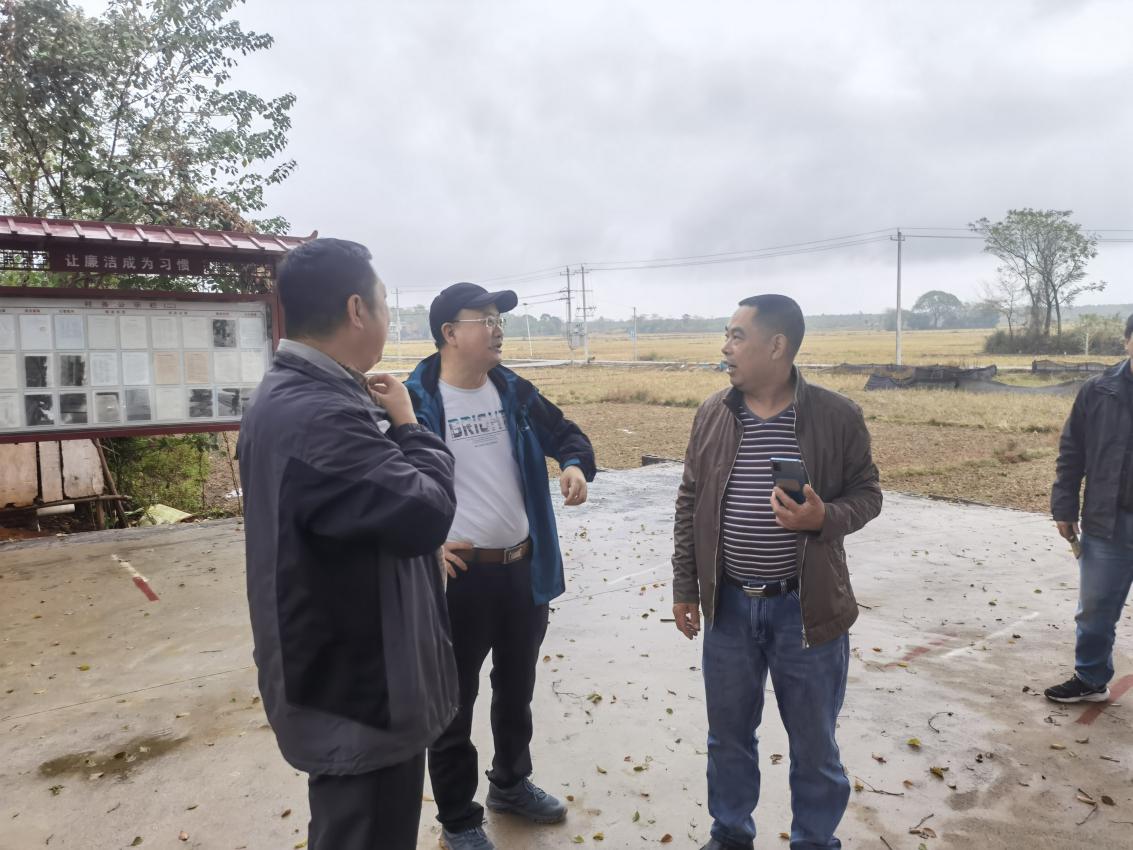 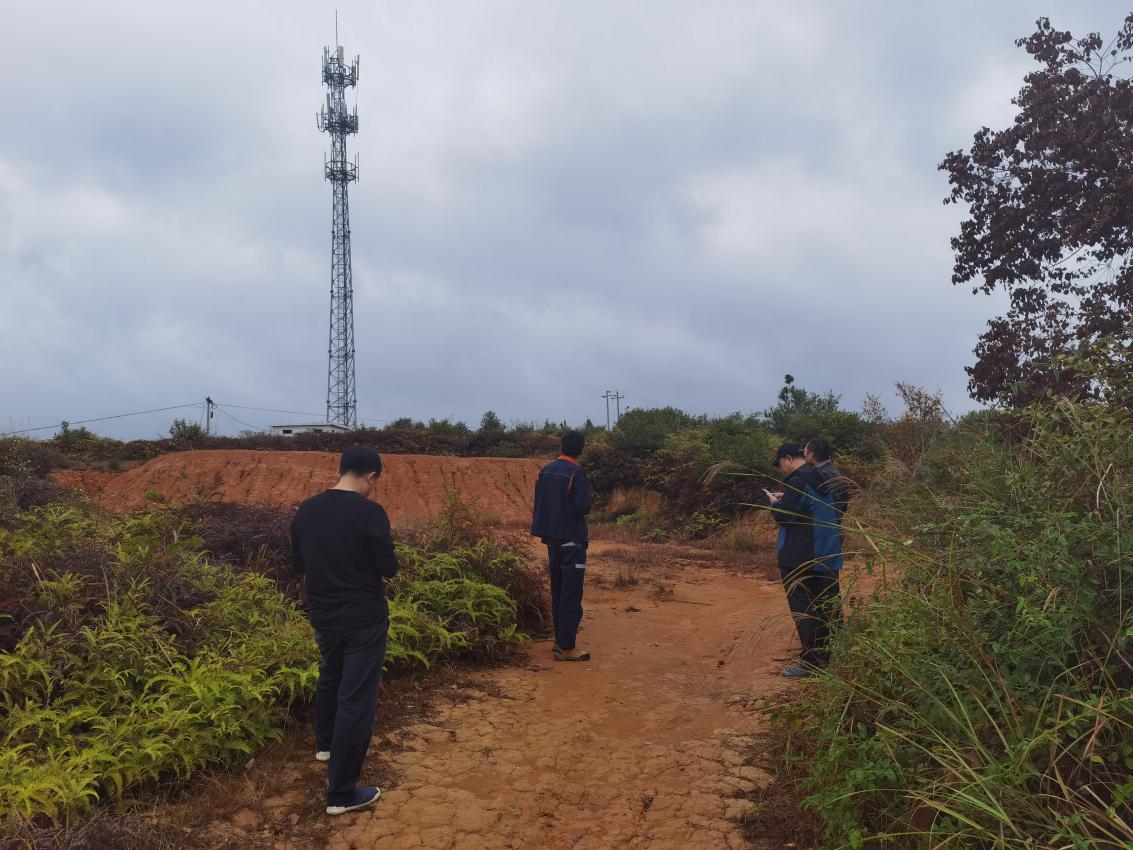 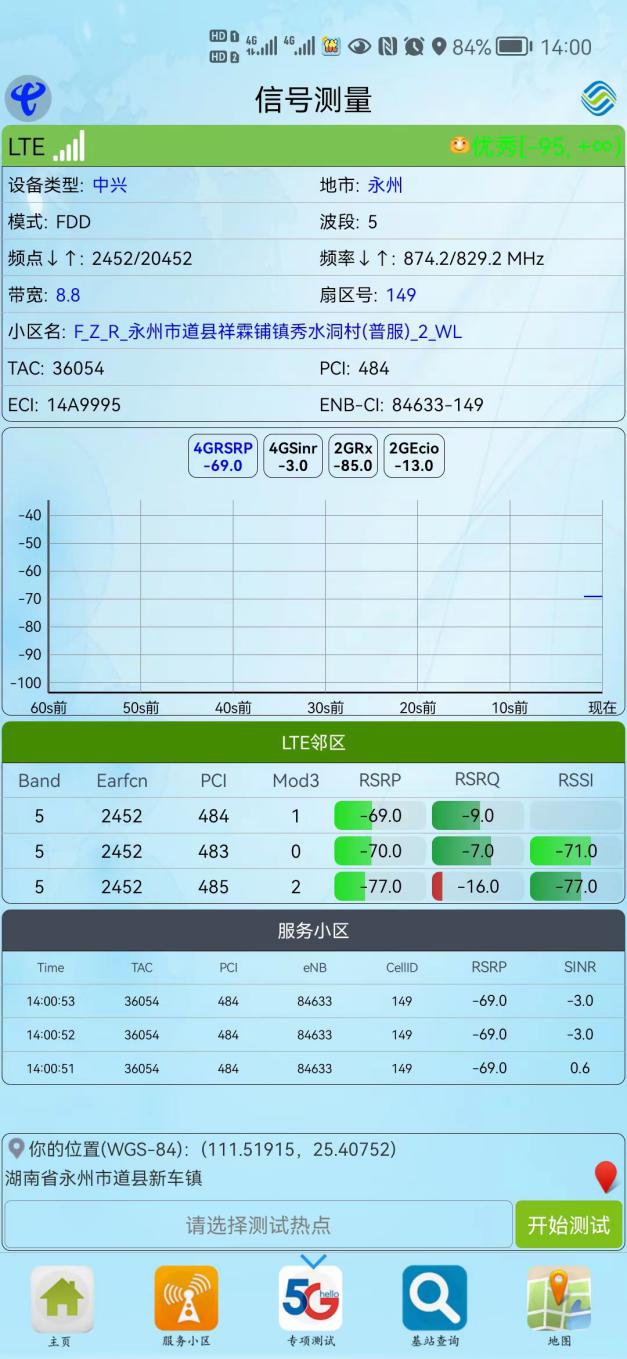 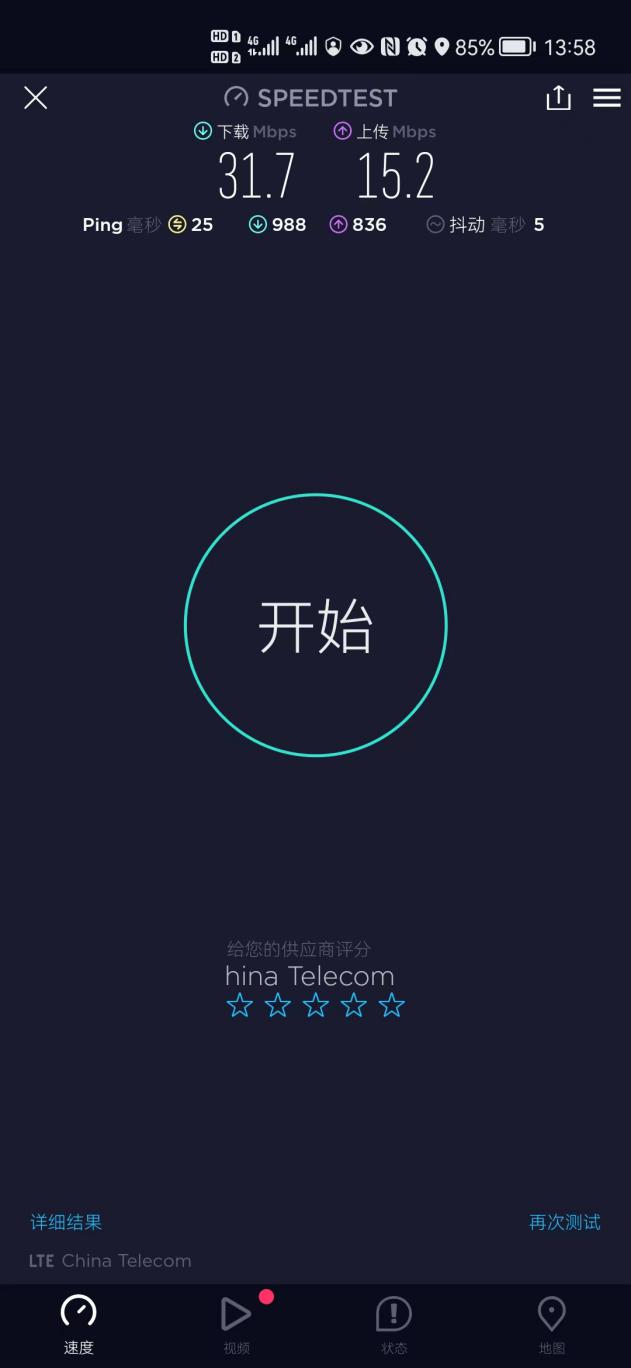 江华县白芒营镇大山脚村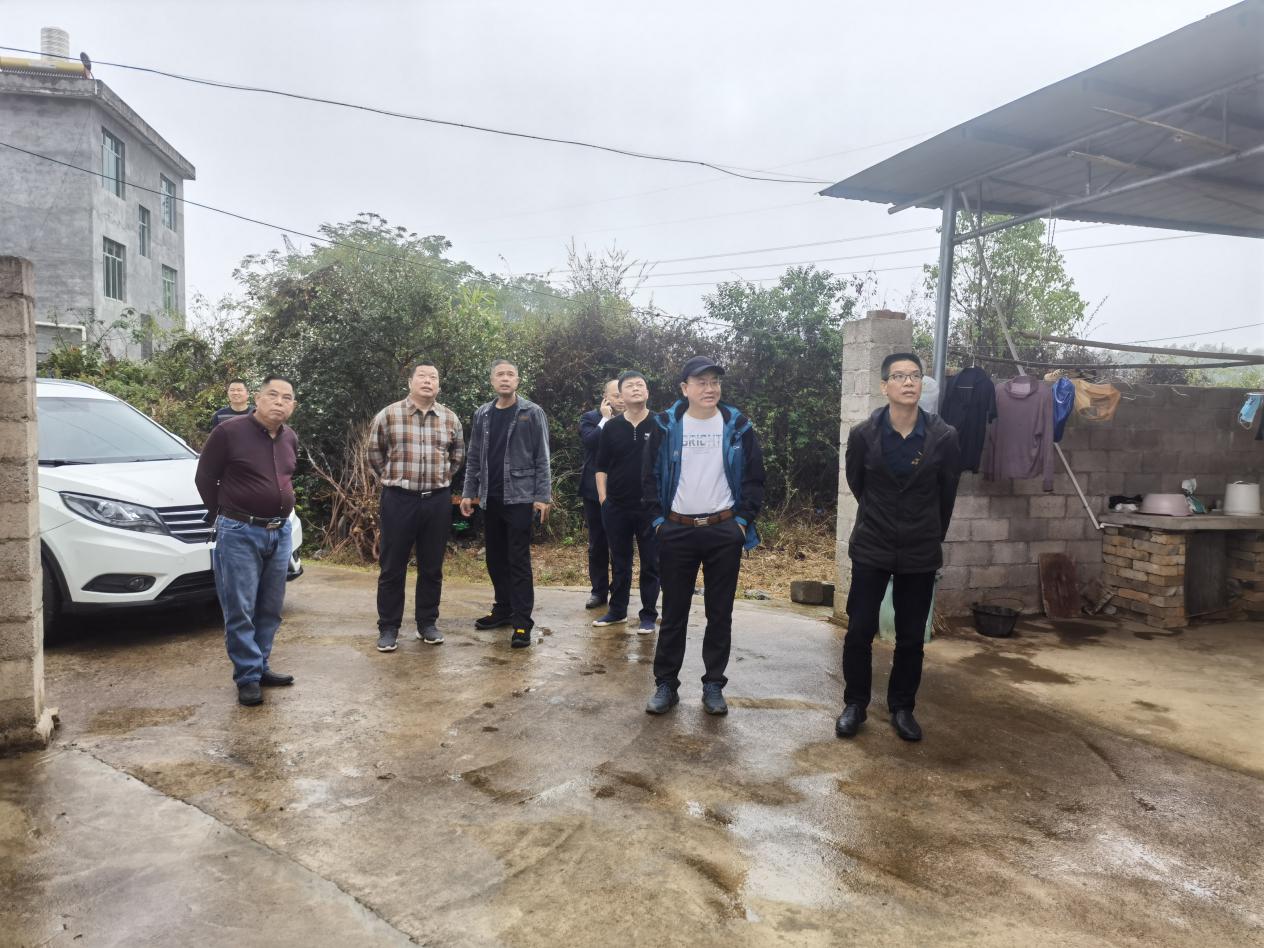 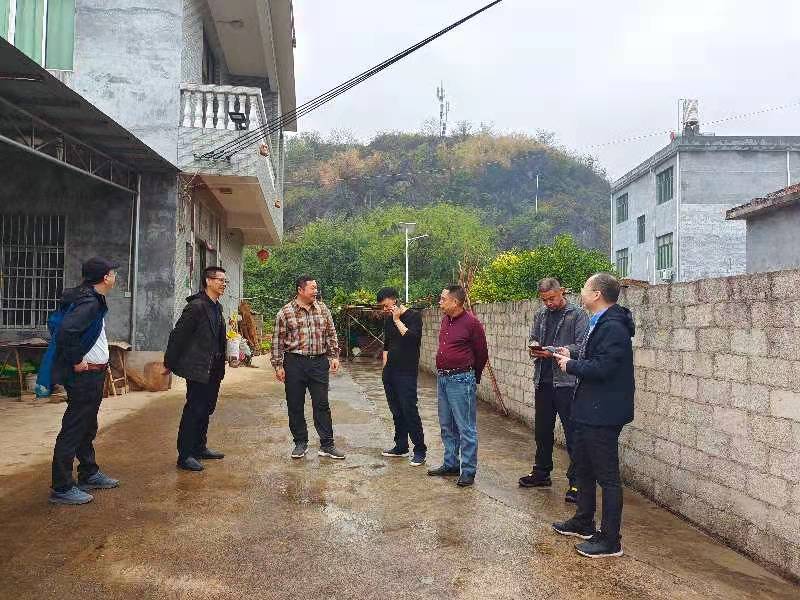 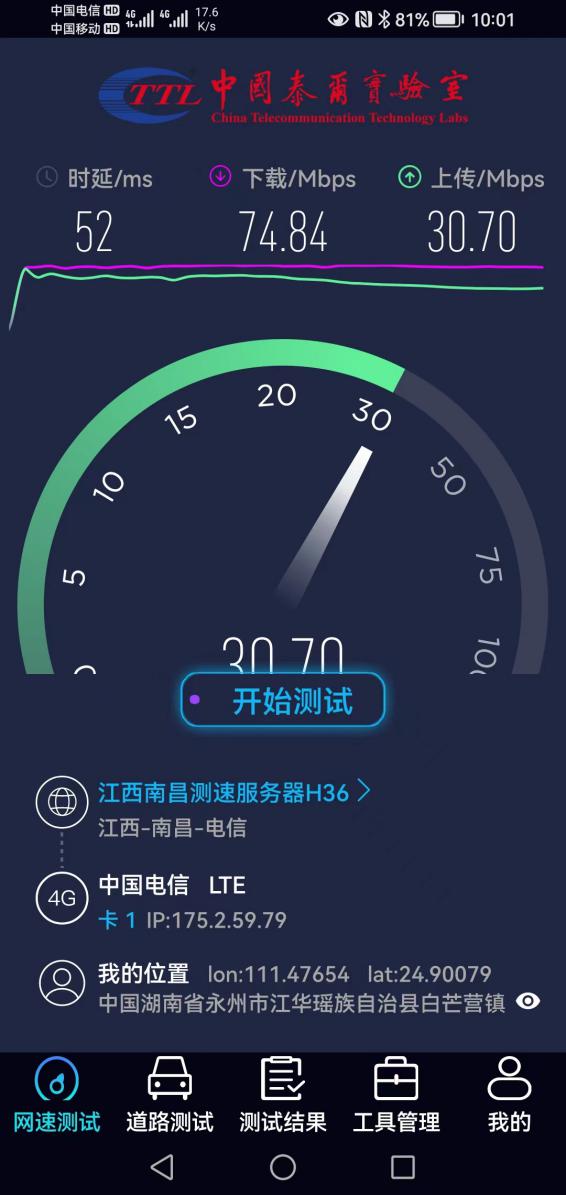 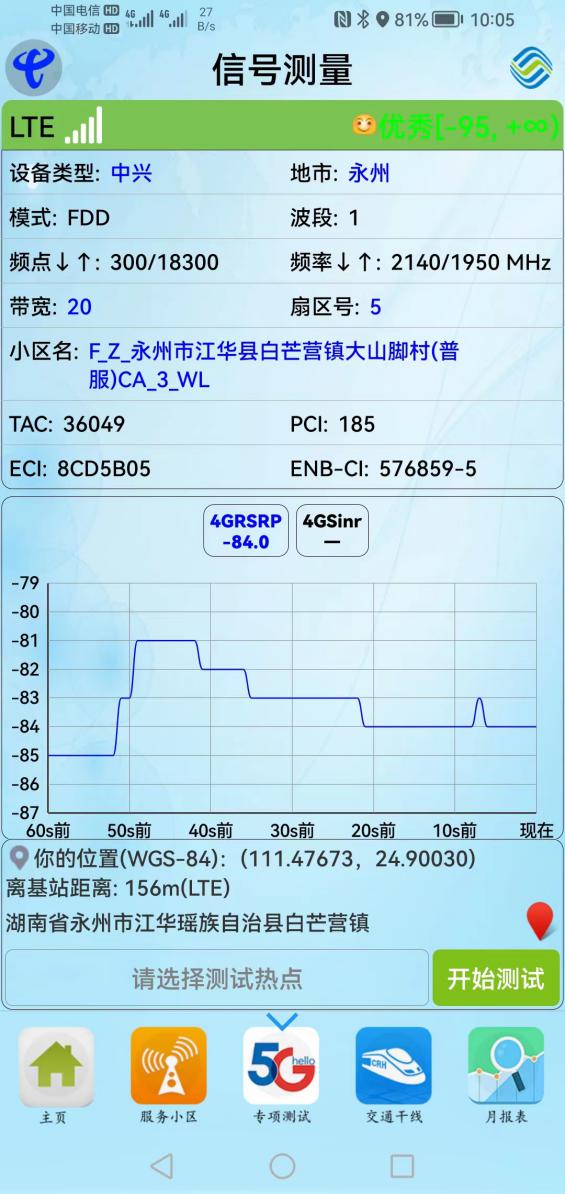 江永县夏层铺镇昔形塘村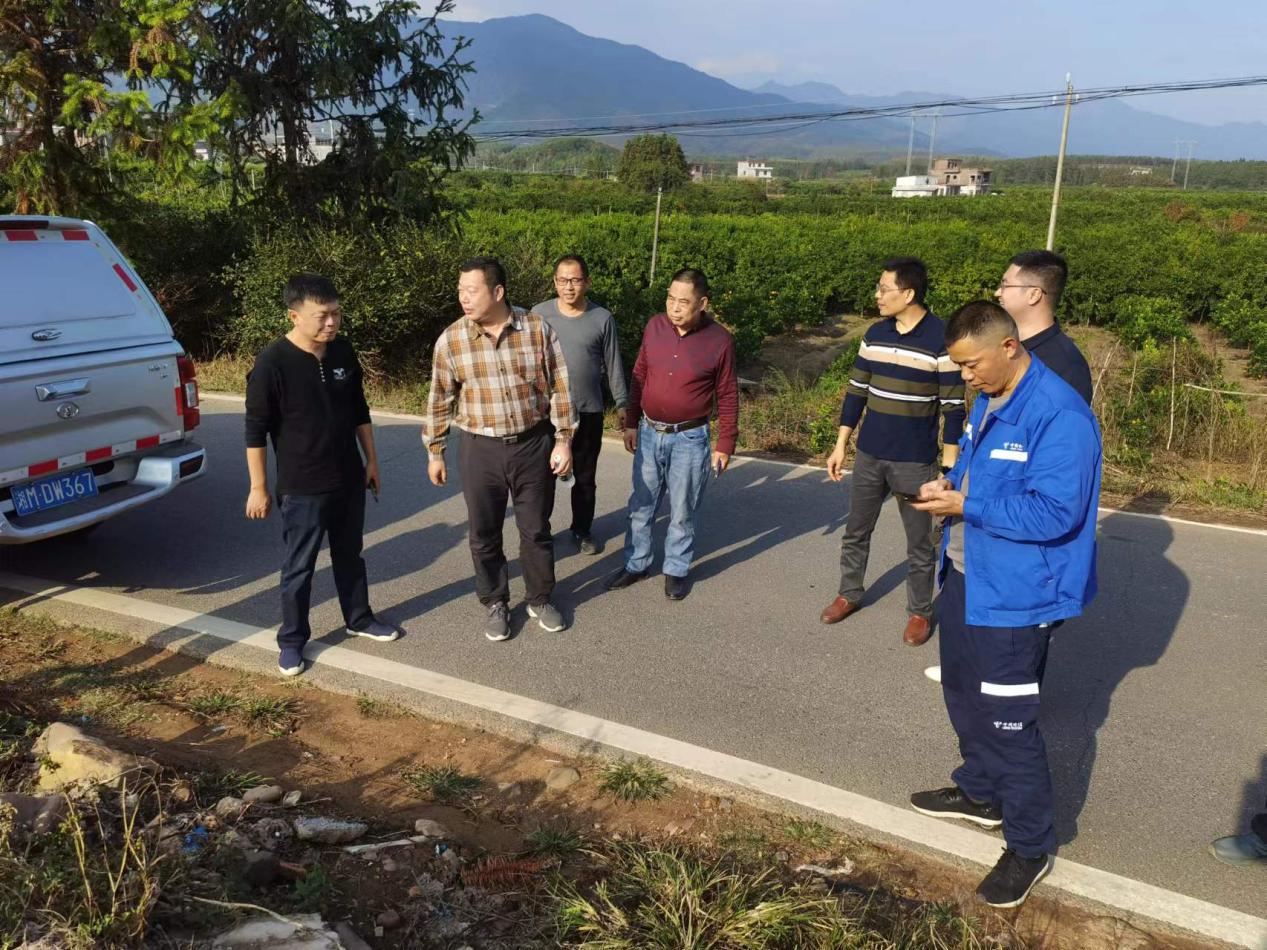 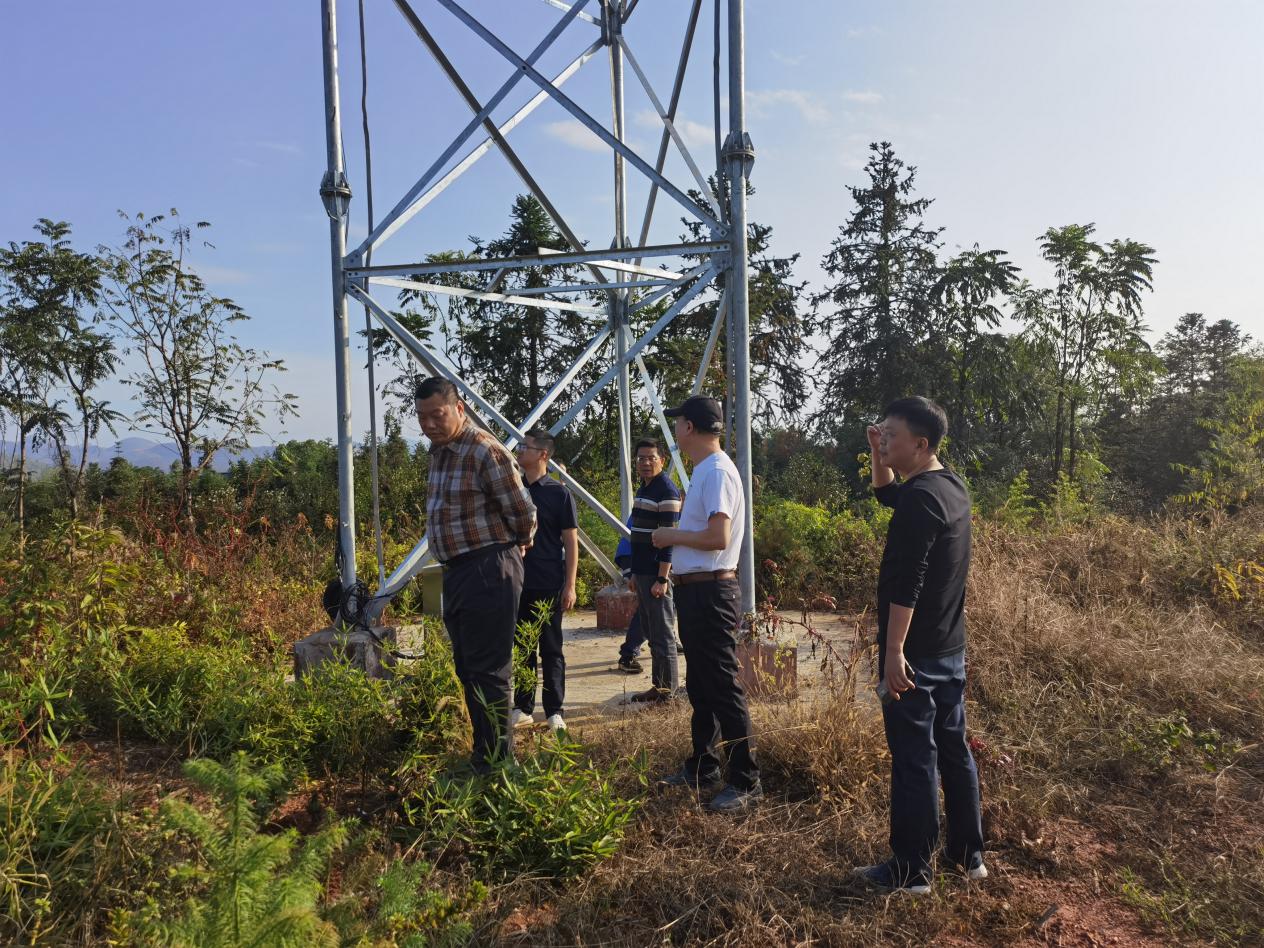 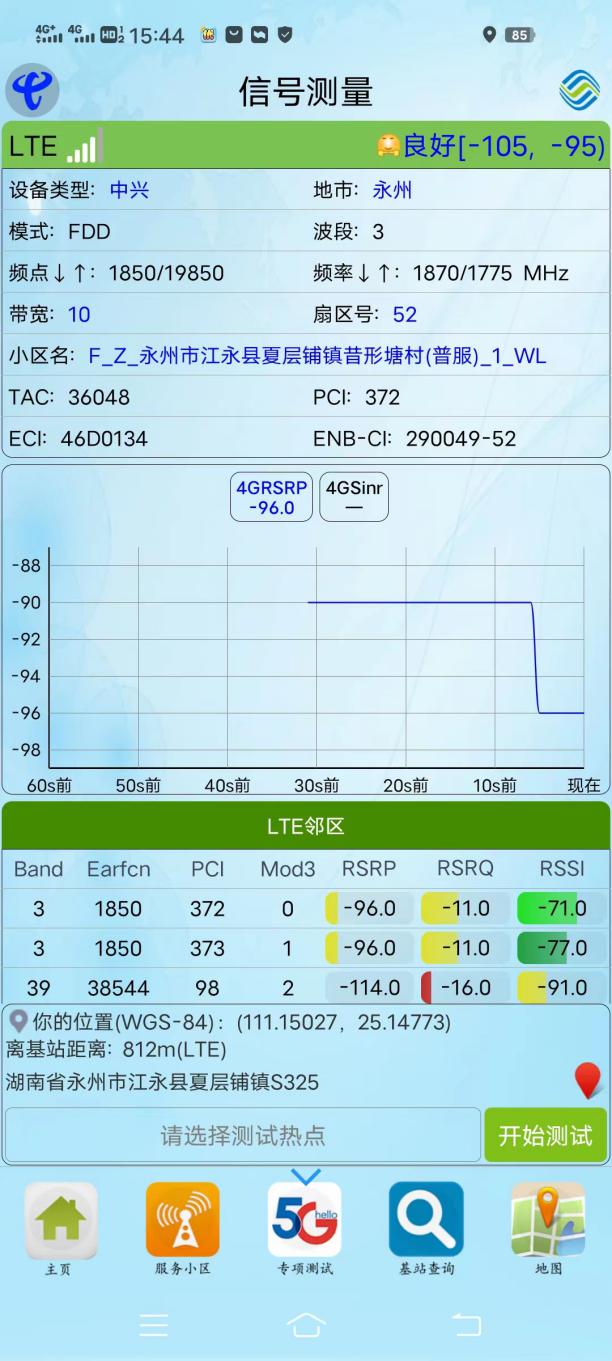 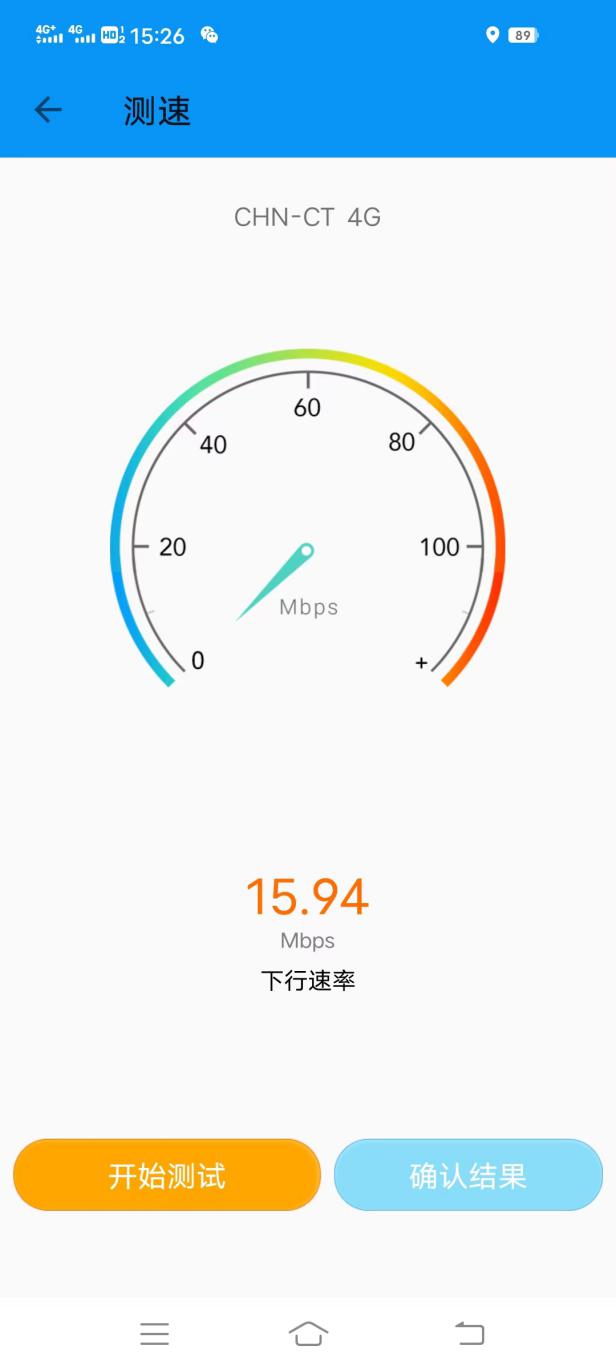 金洞管理区金洞镇白沙源村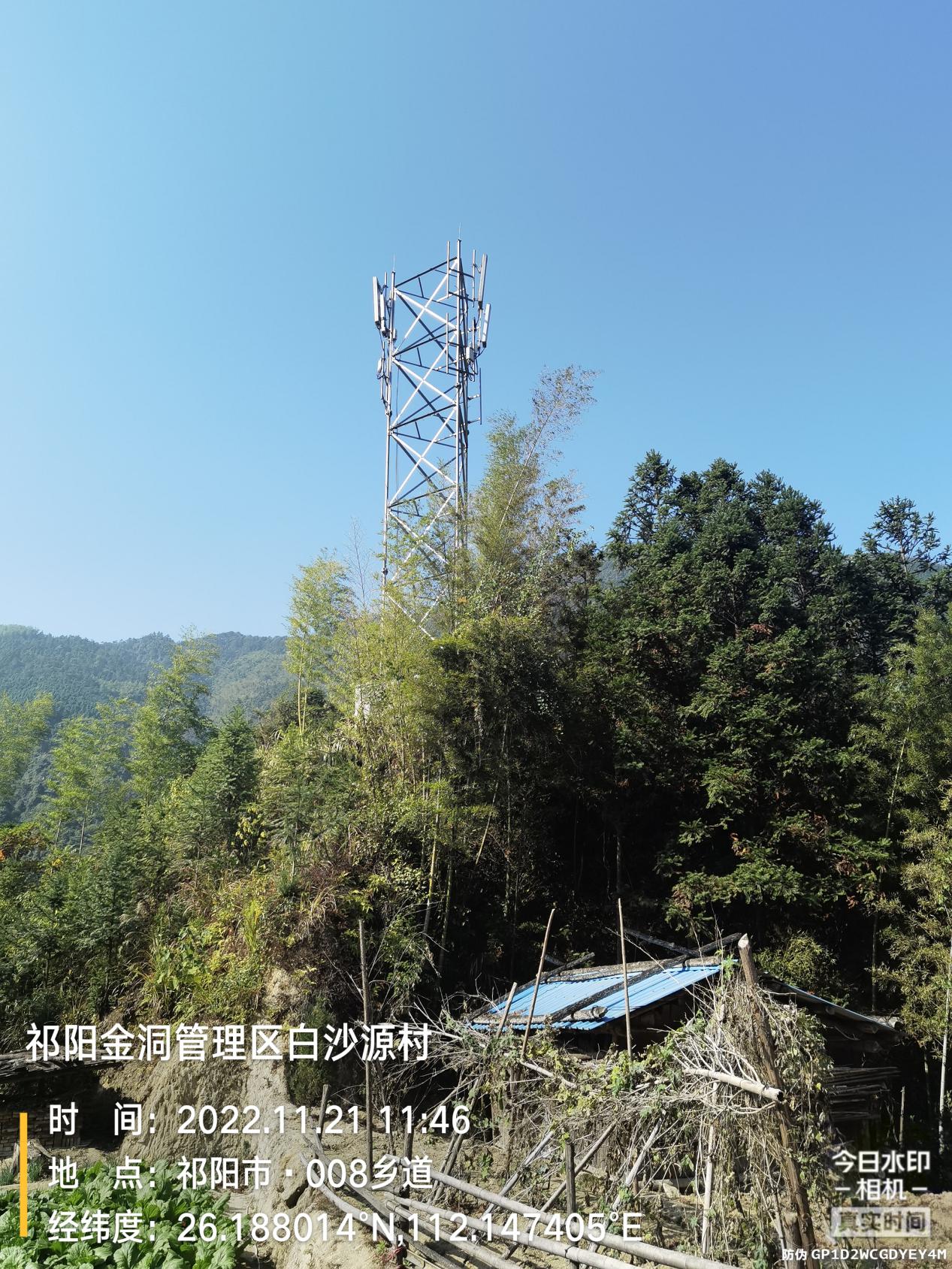 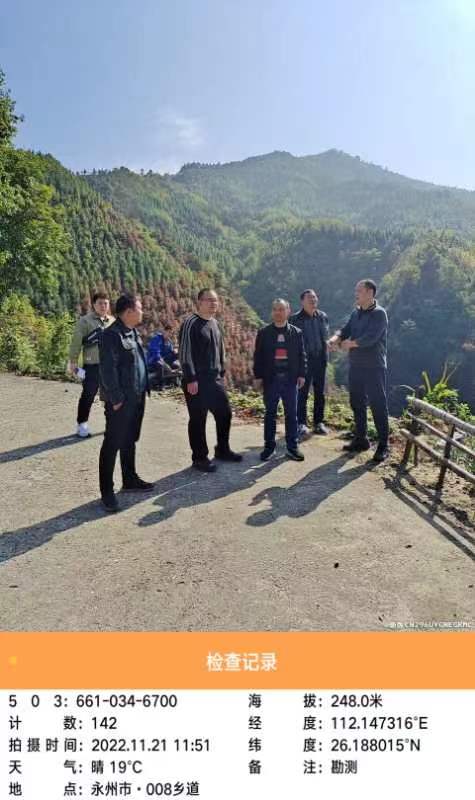 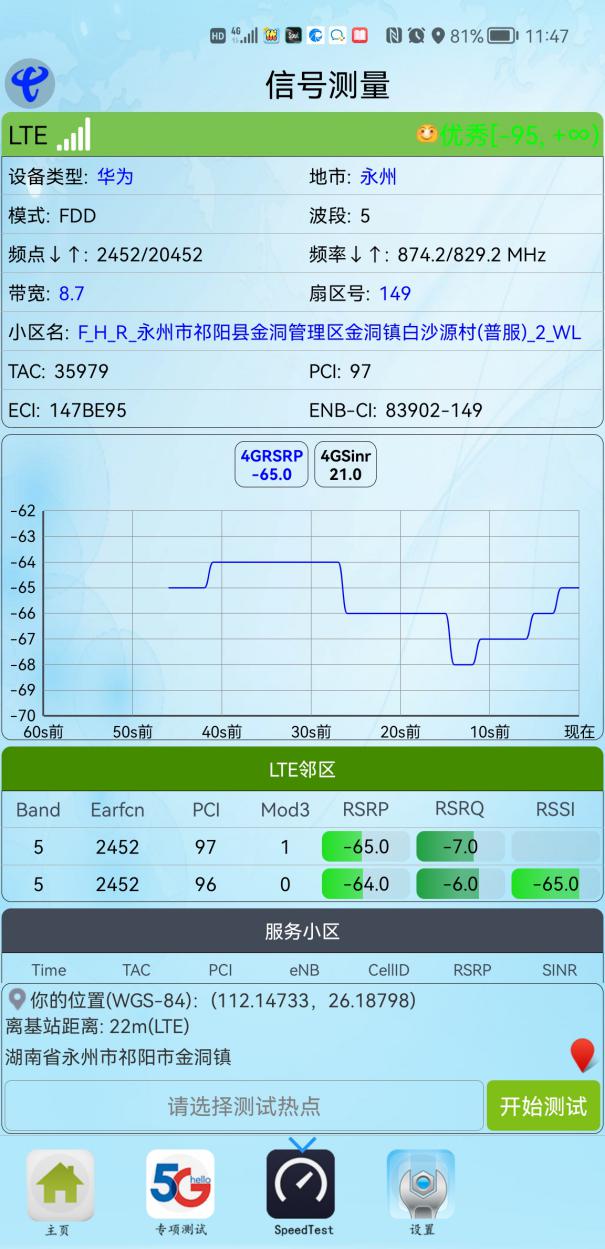 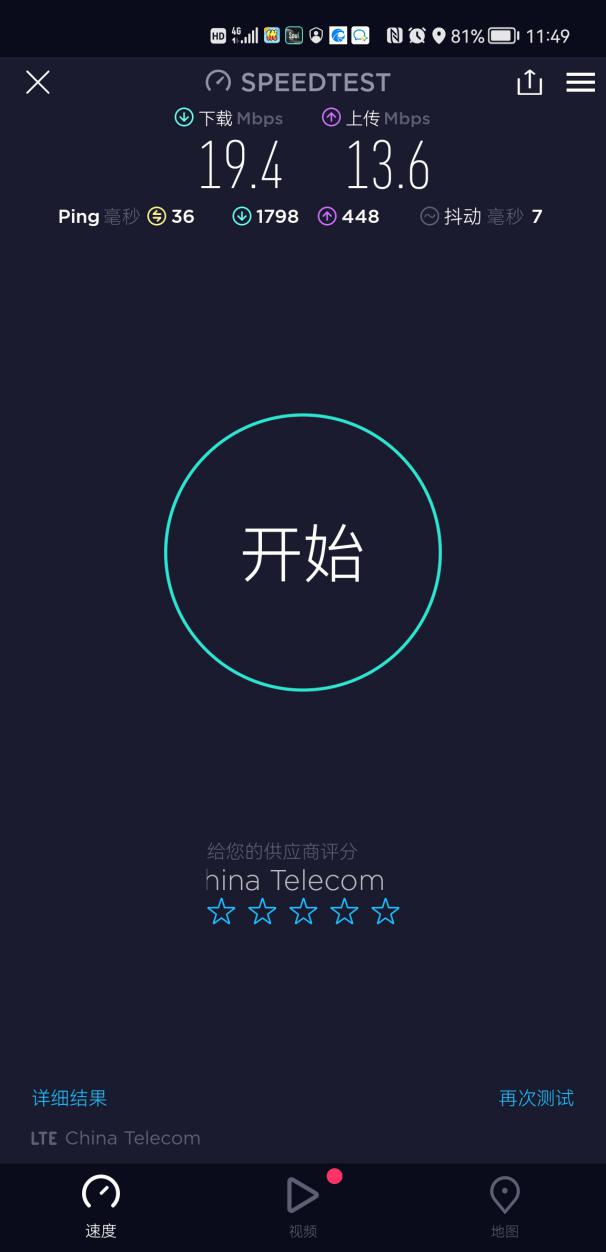 经济技术开发区仁湾街道罗建村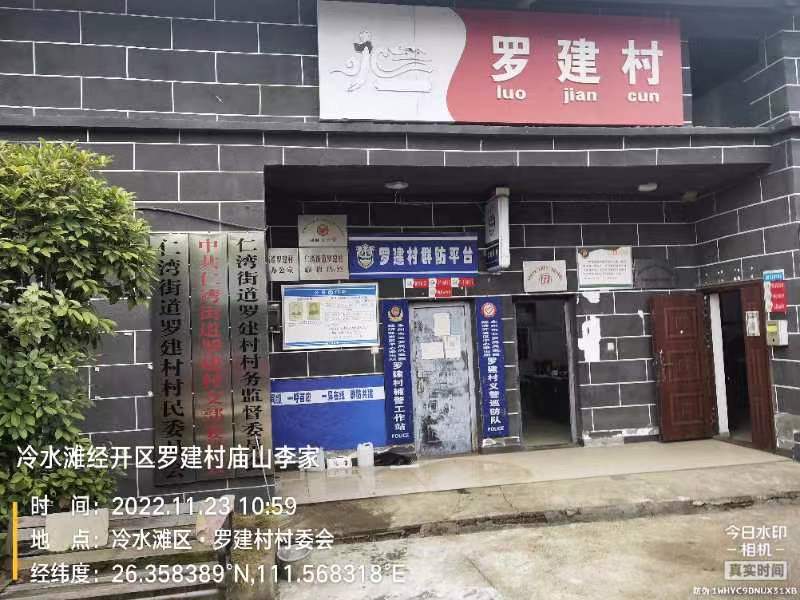 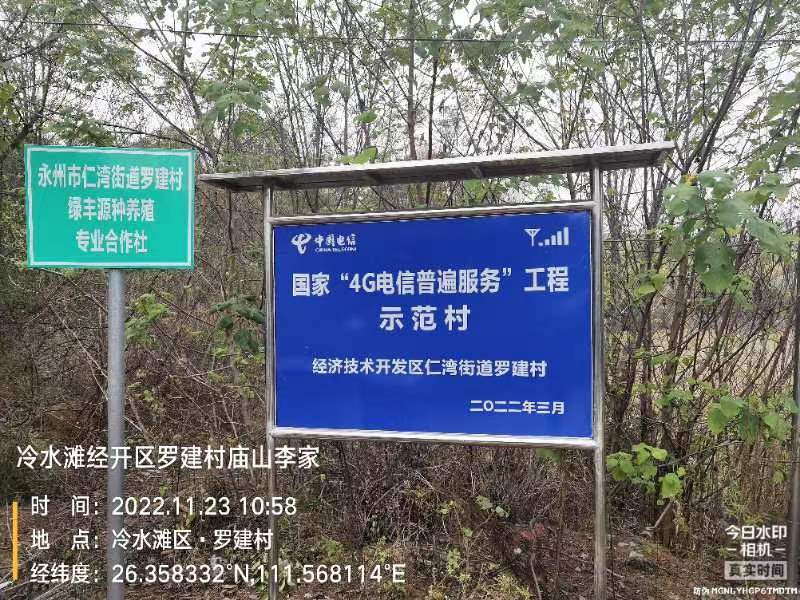 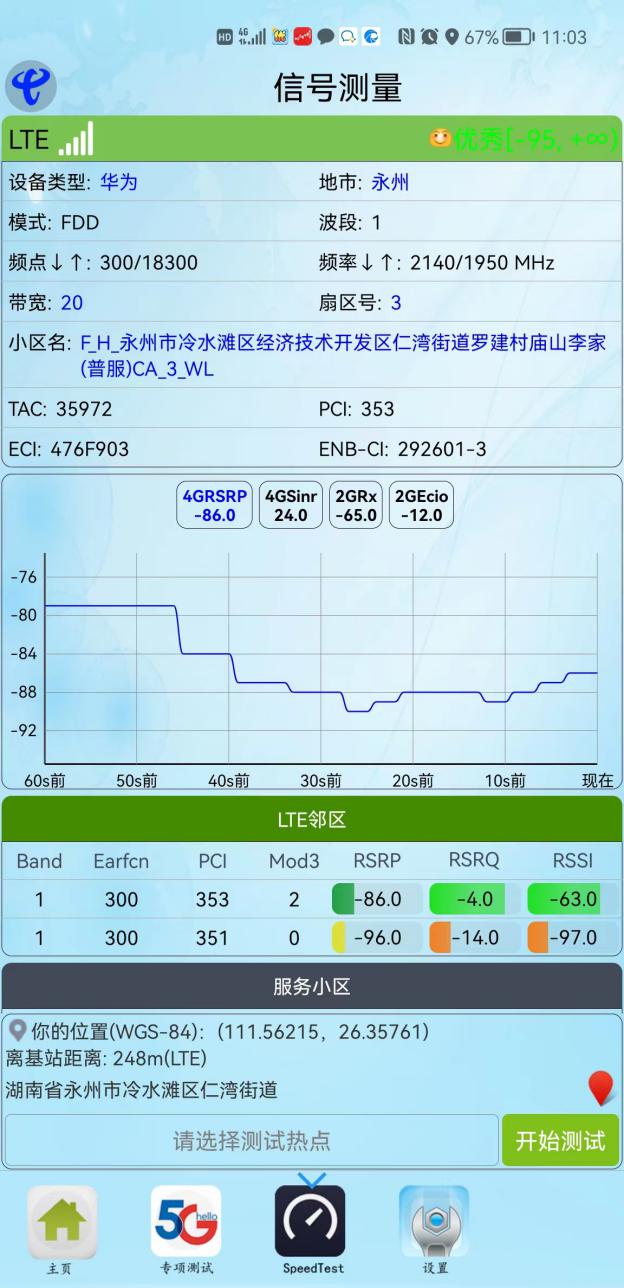 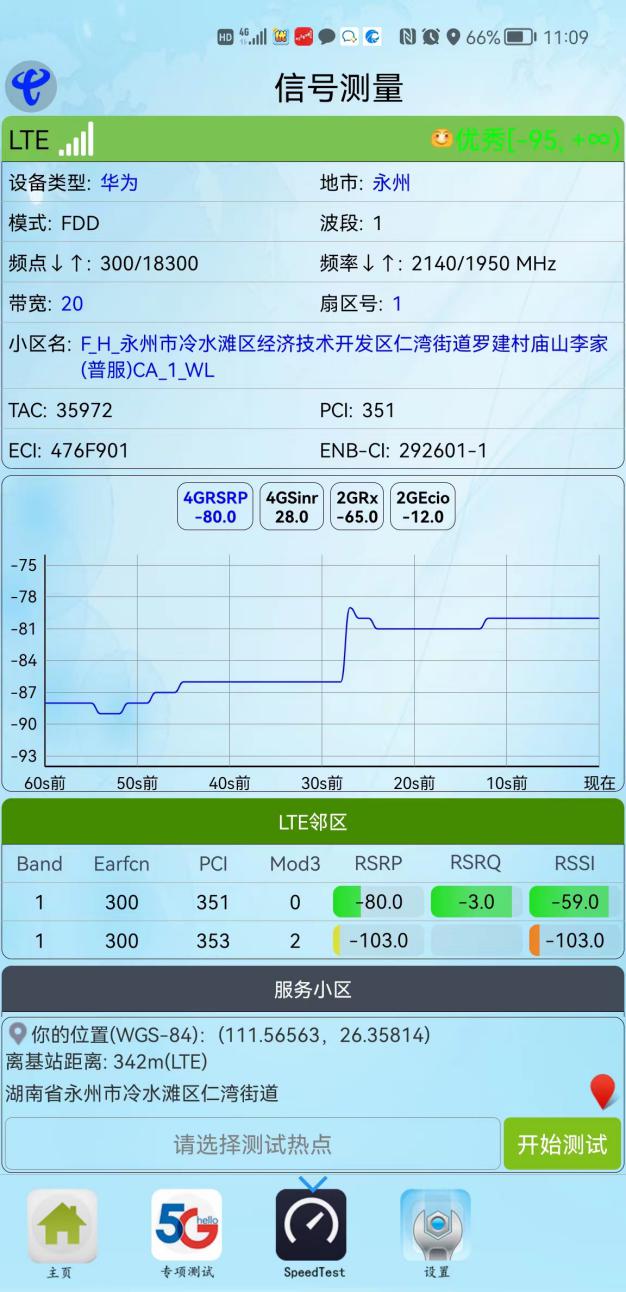 蓝山县塔峰镇东江村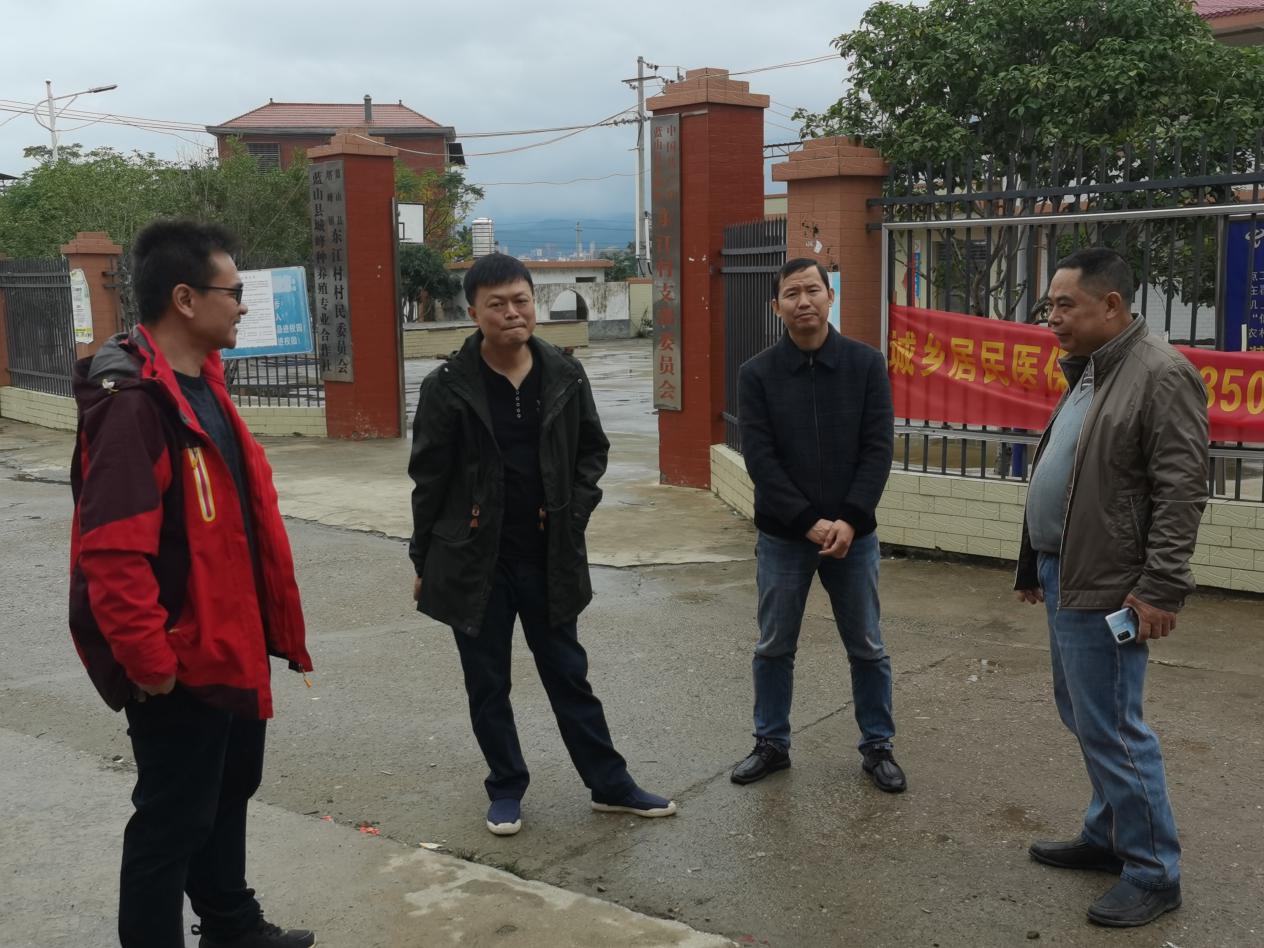 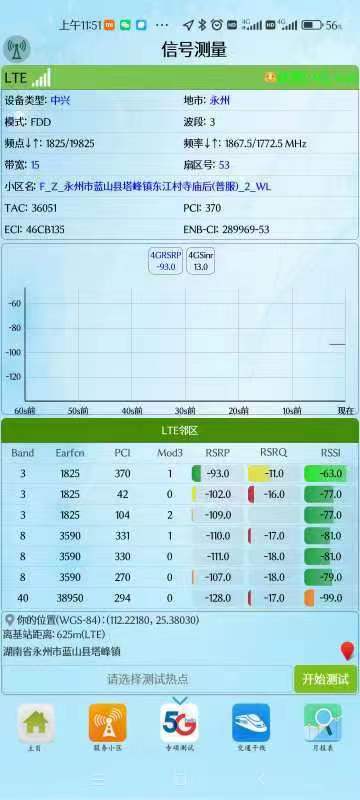 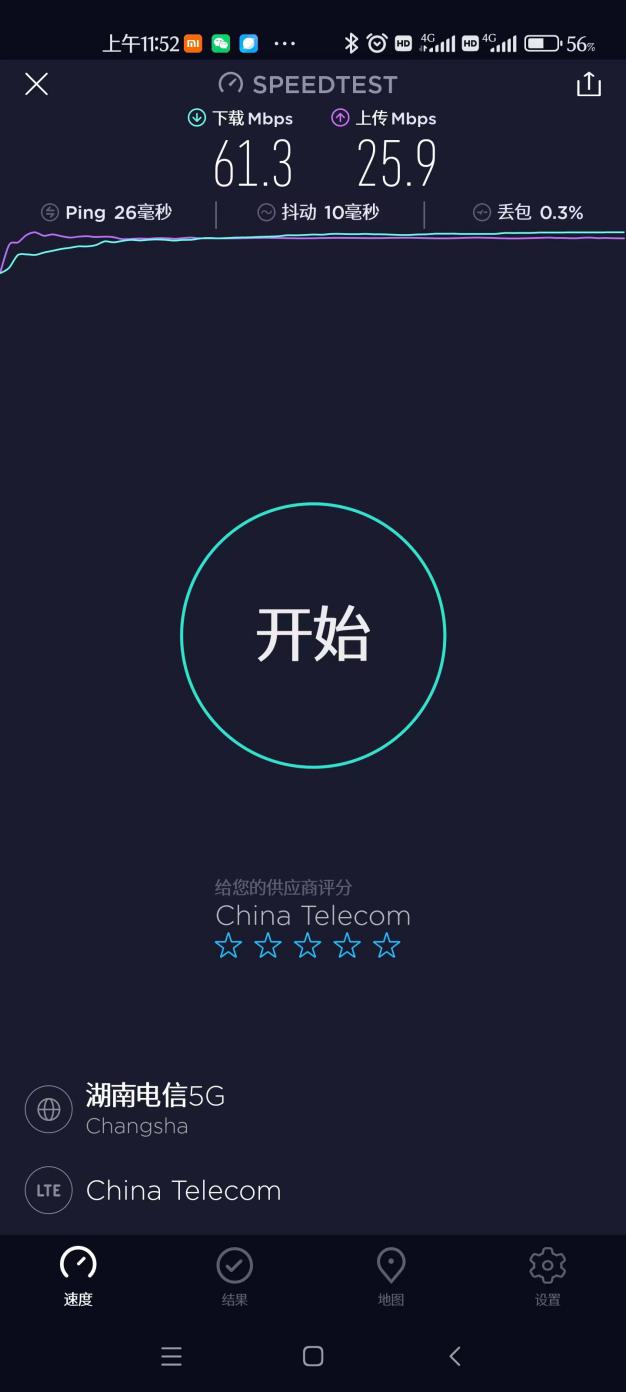 冷水滩区上岭桥镇渲溪村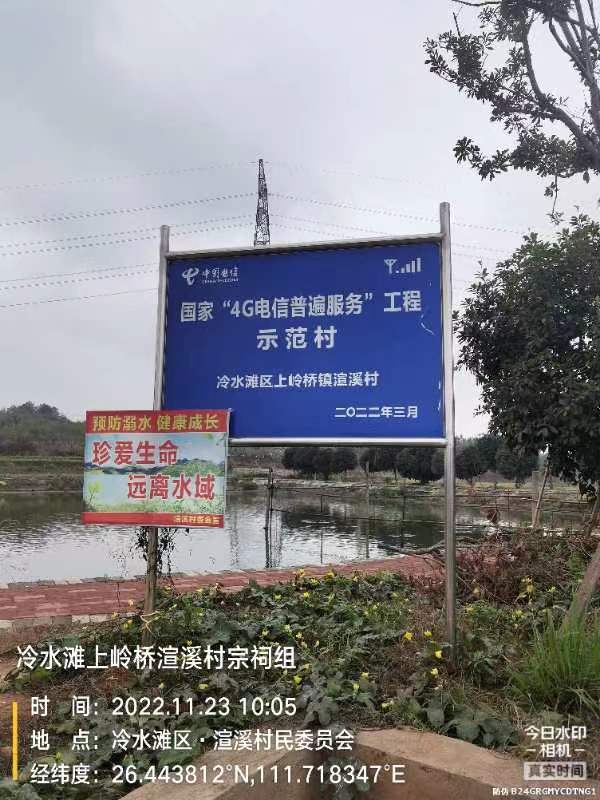 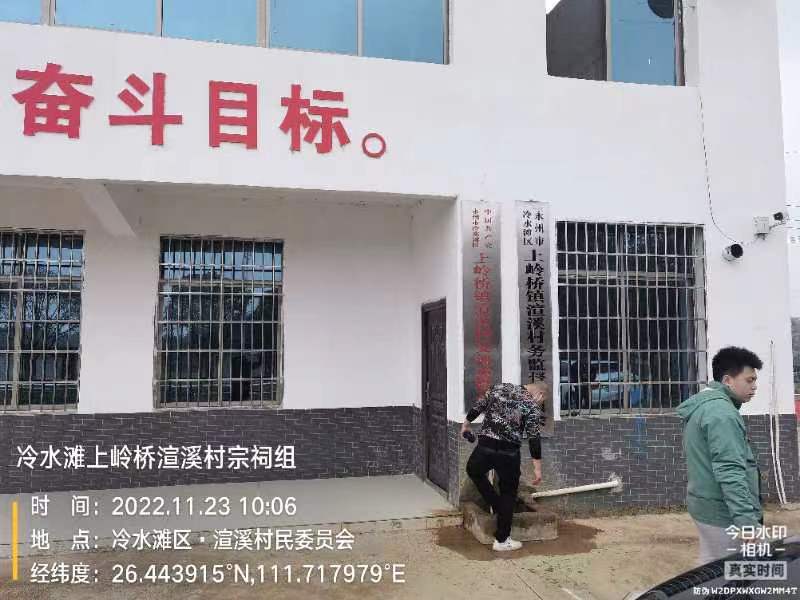 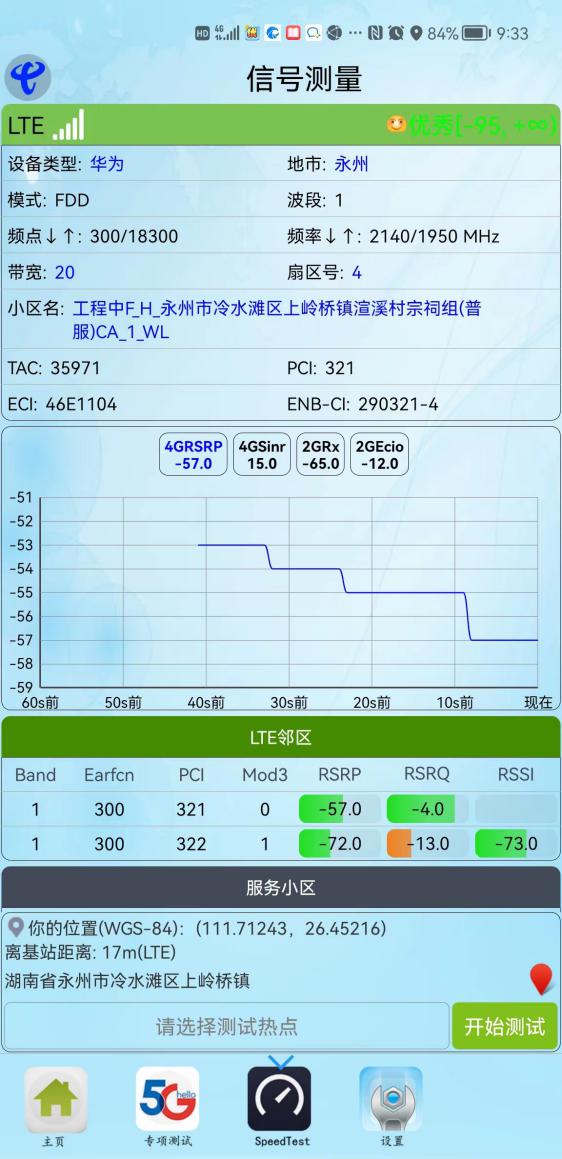 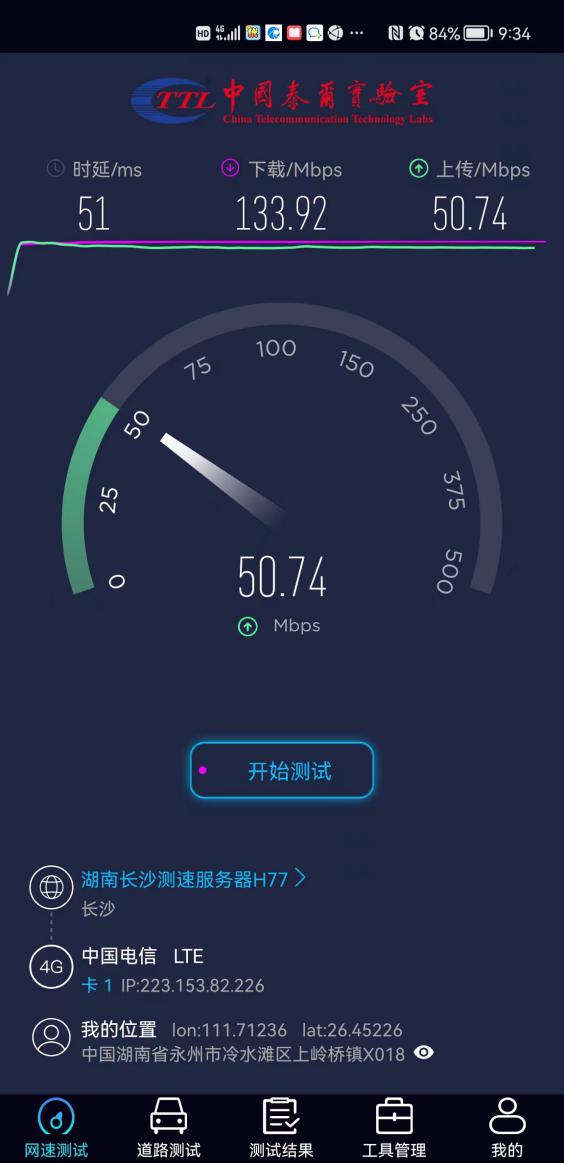 宁远县保安镇坦头岩村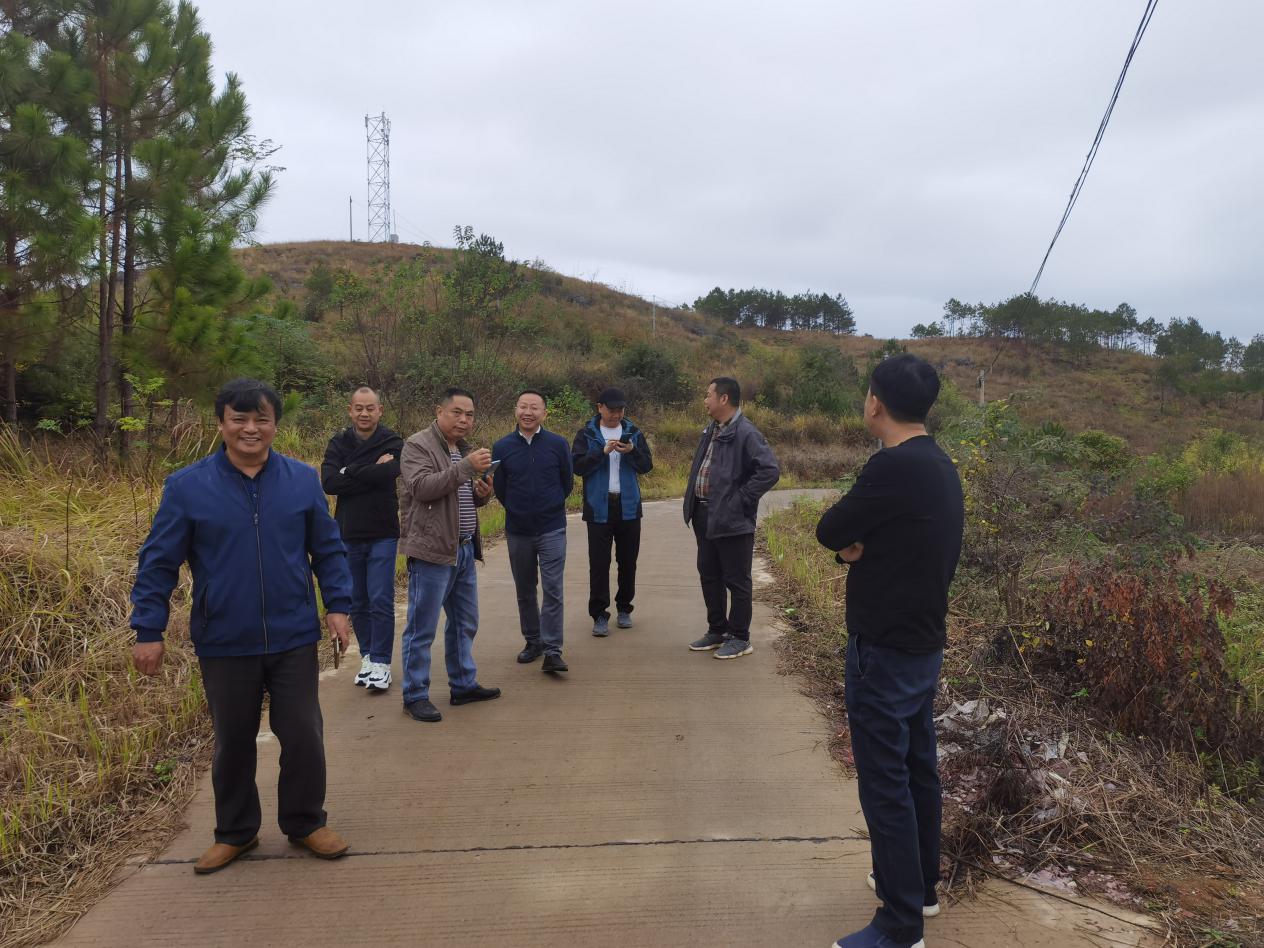 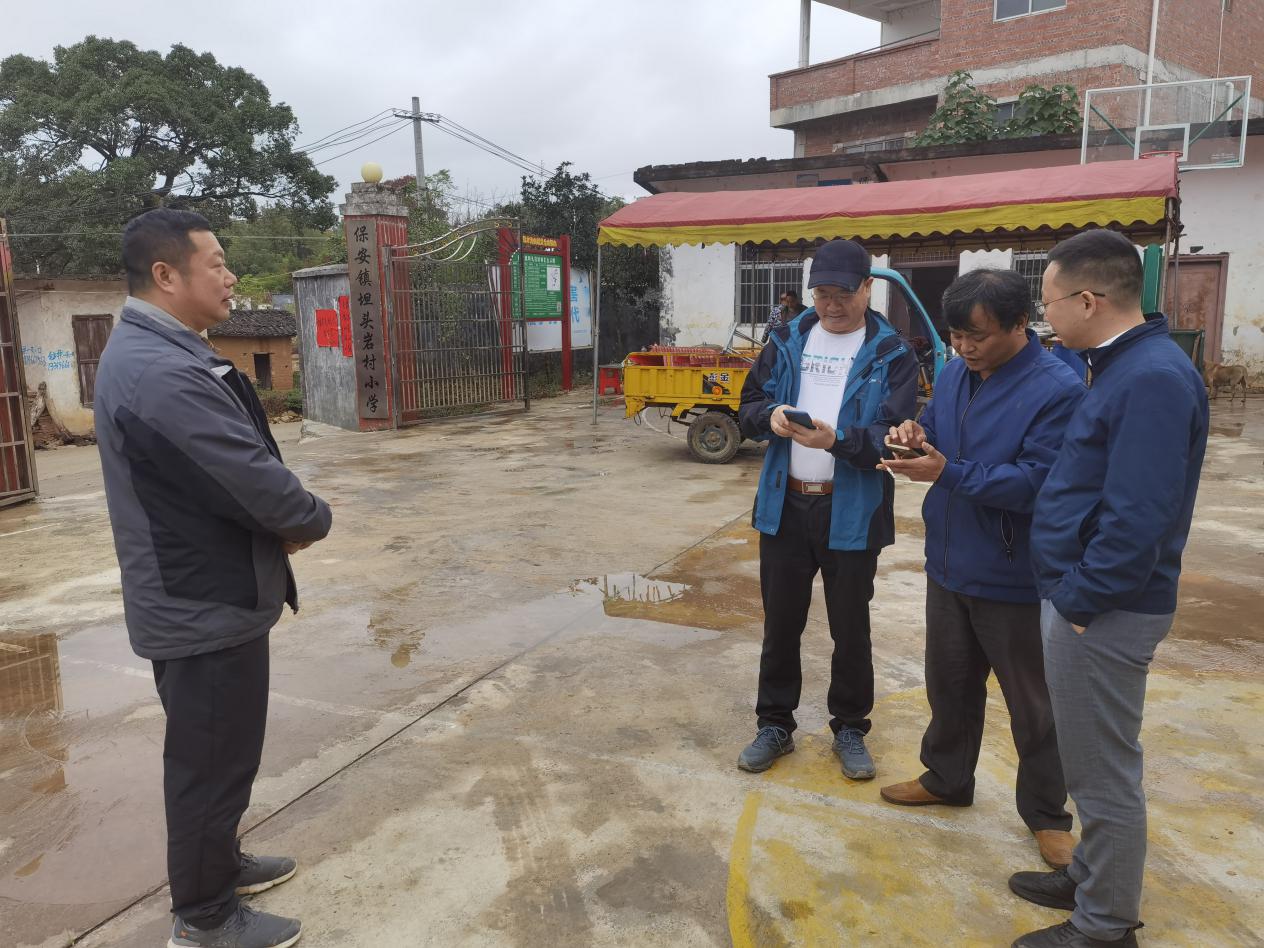 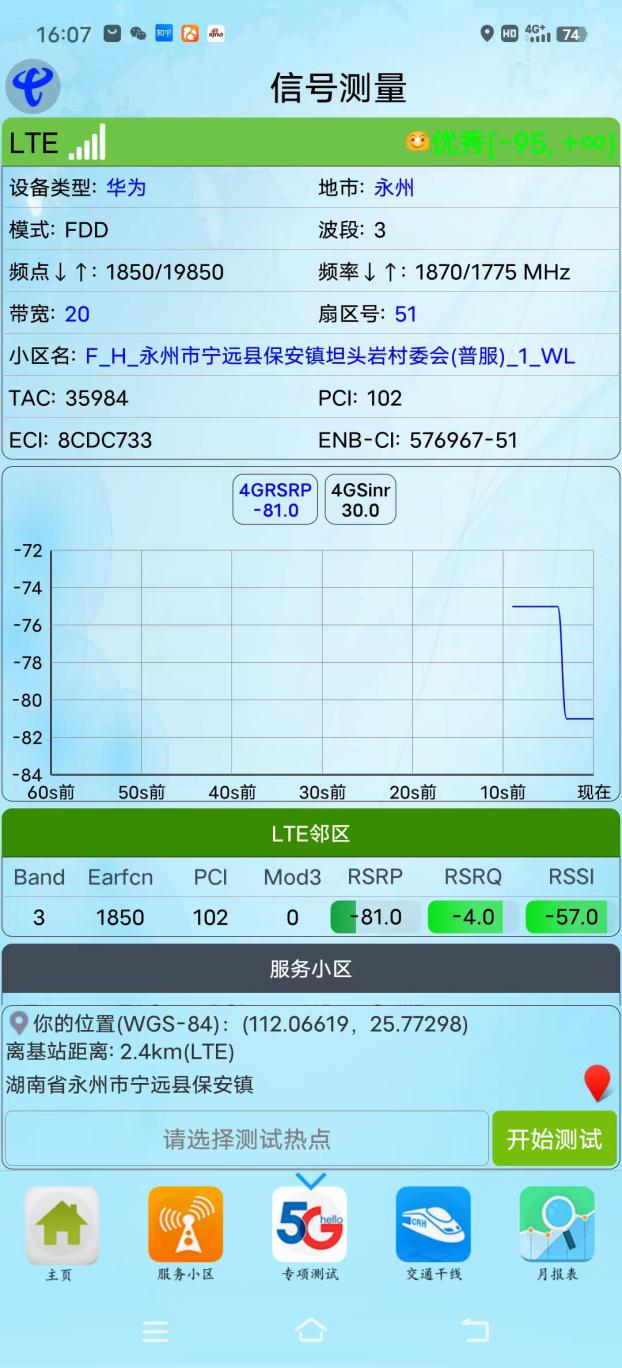 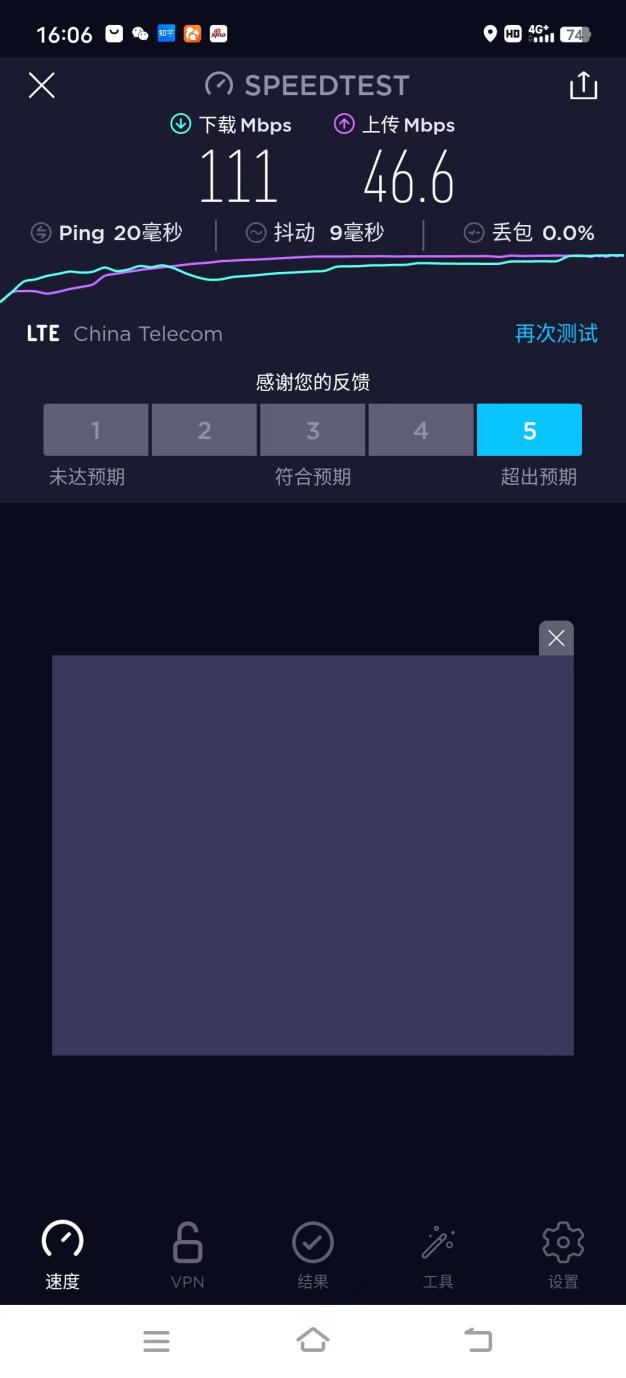 祁阳县七里桥镇文高村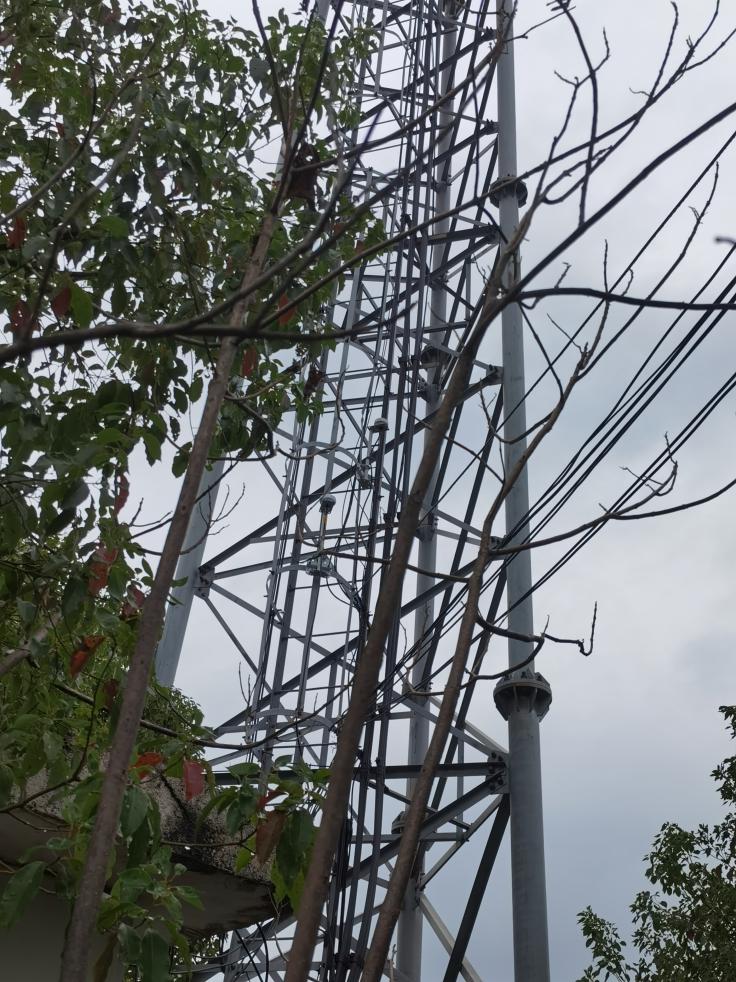 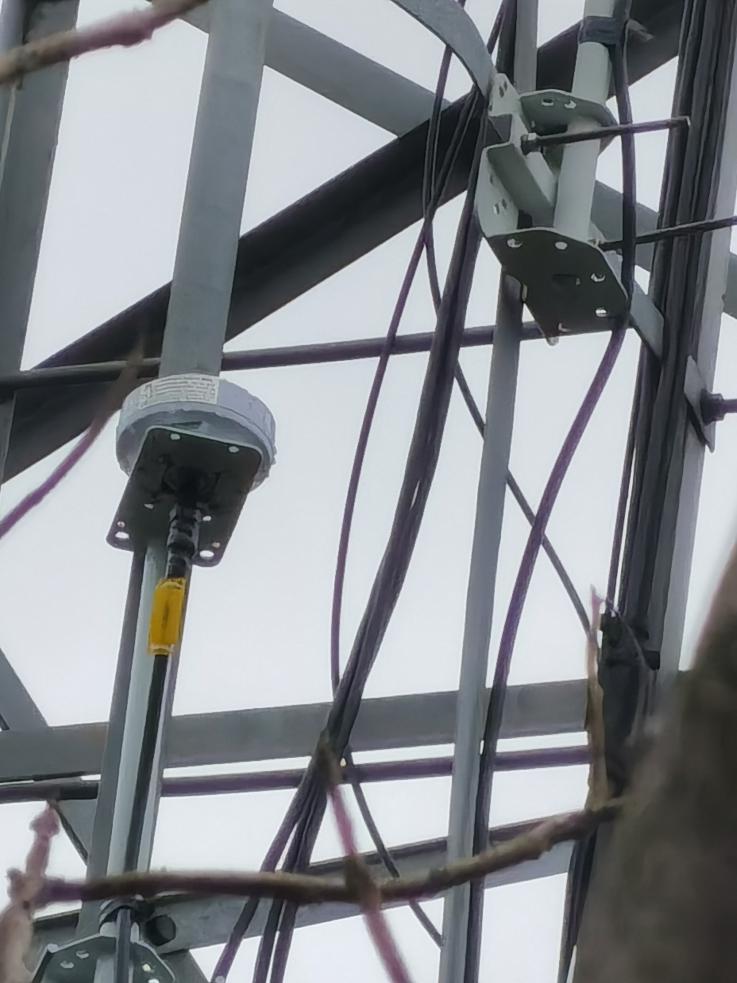 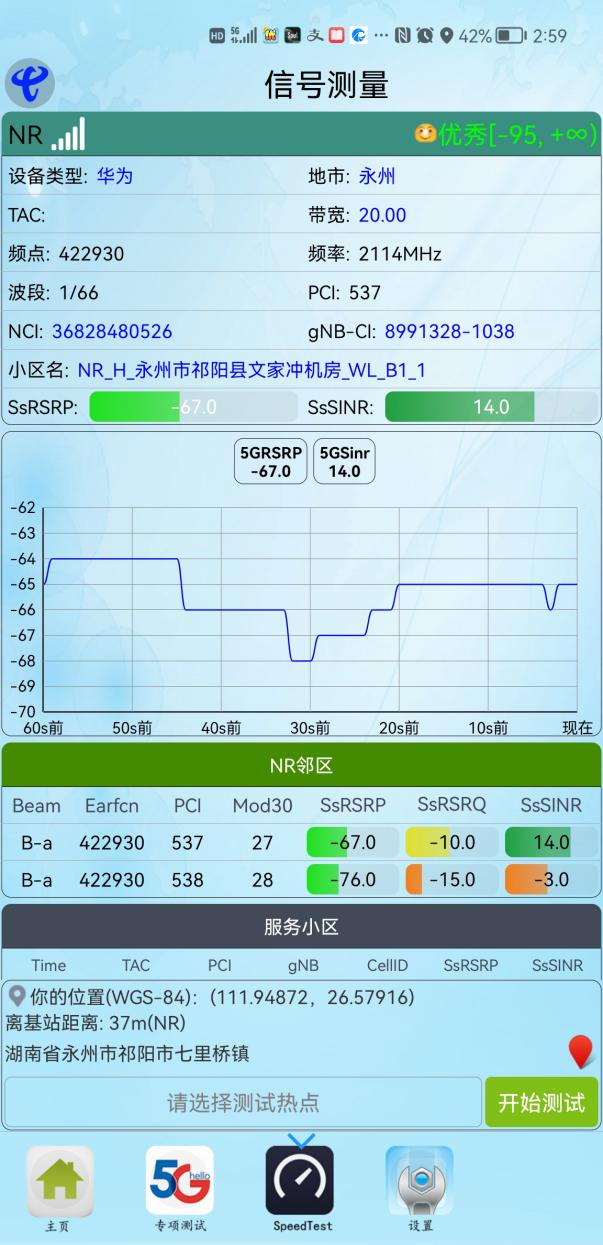 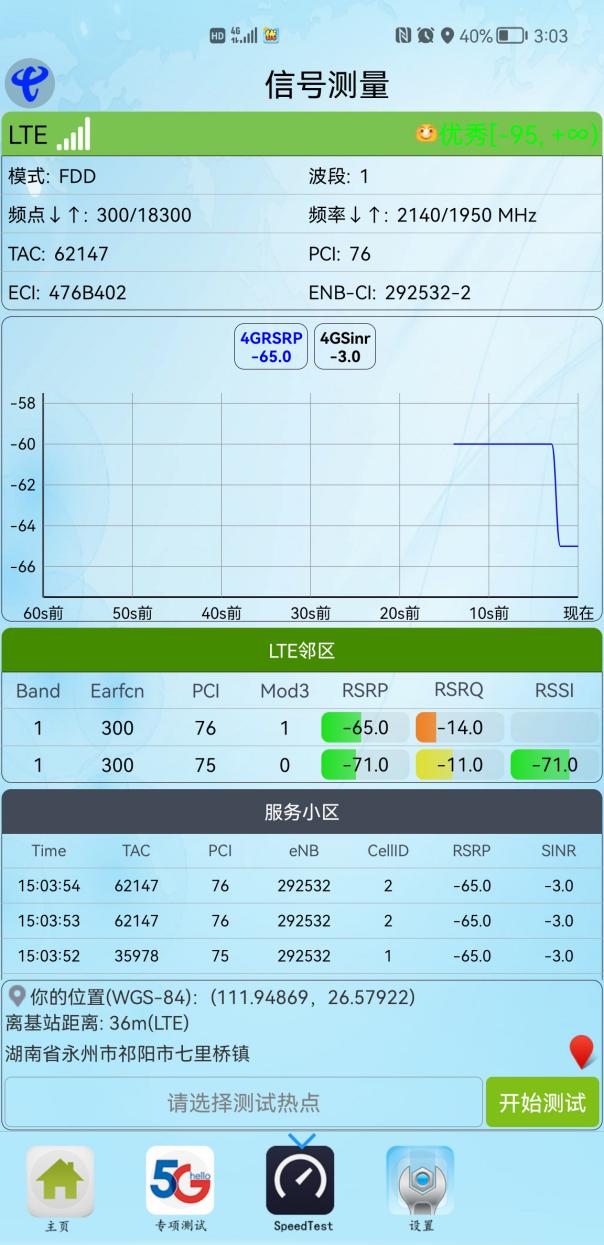 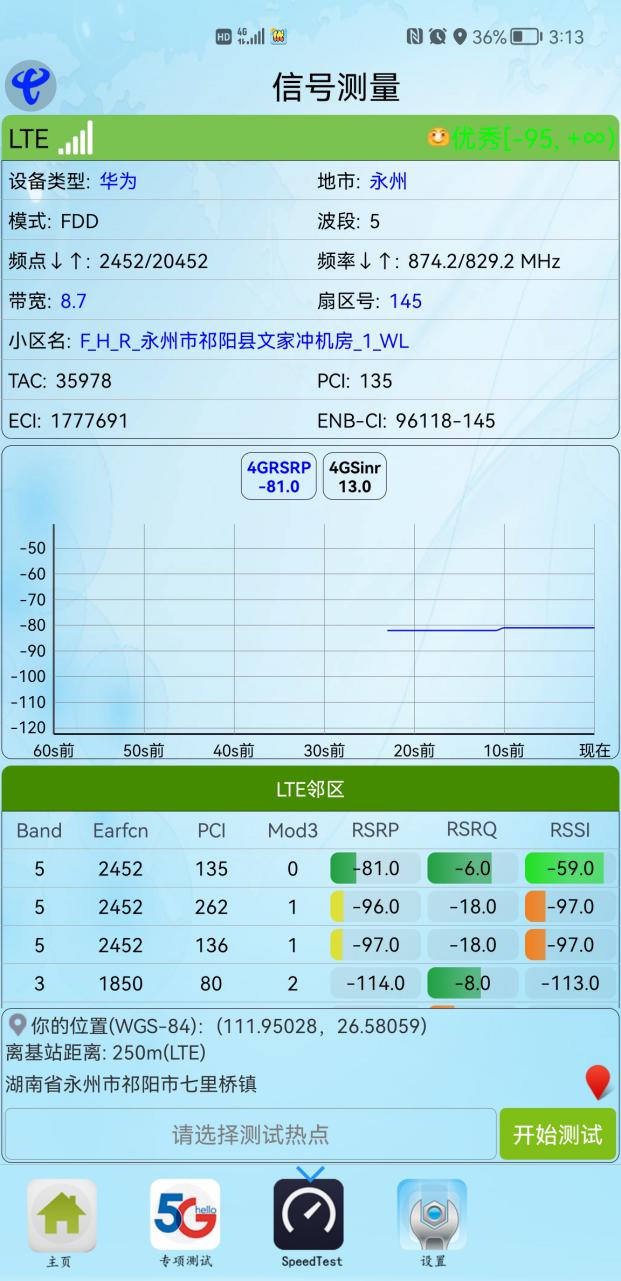 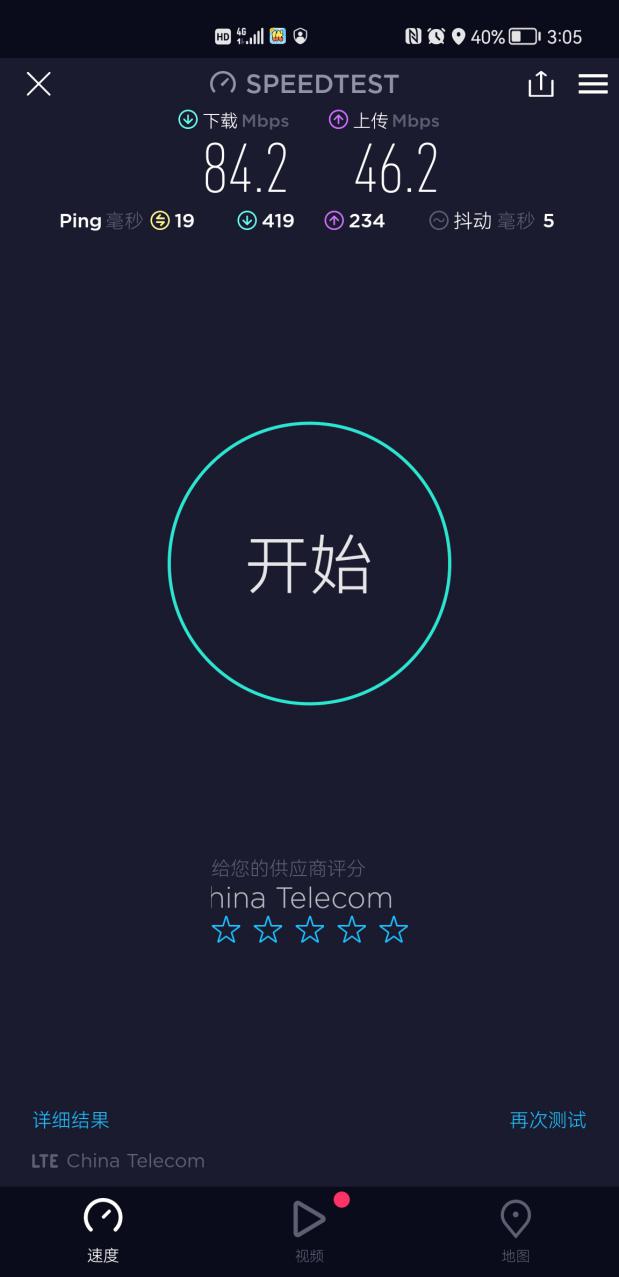 双牌县塘底乡塘底村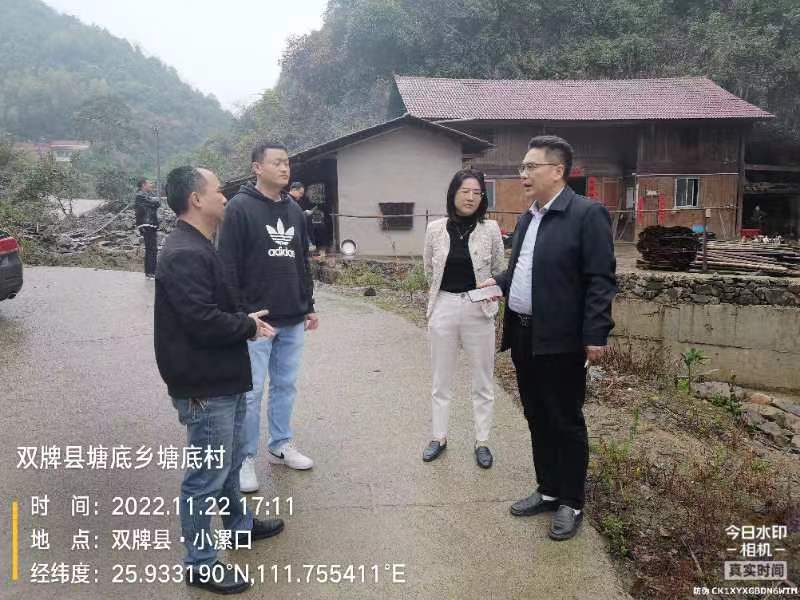 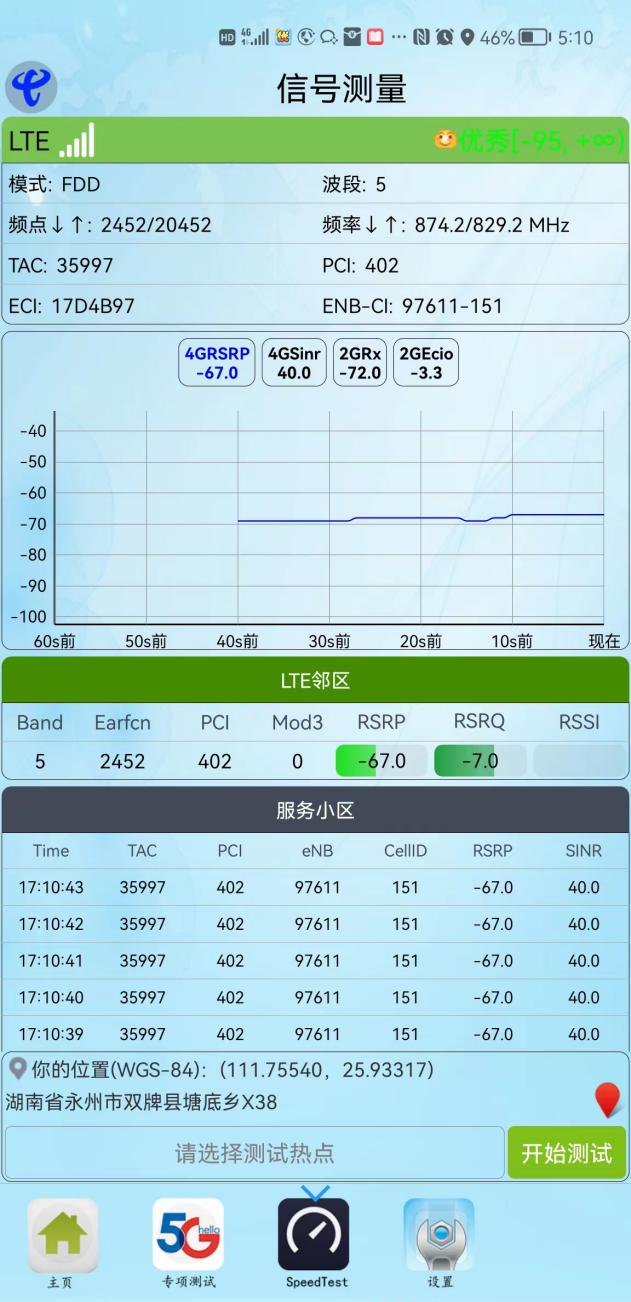 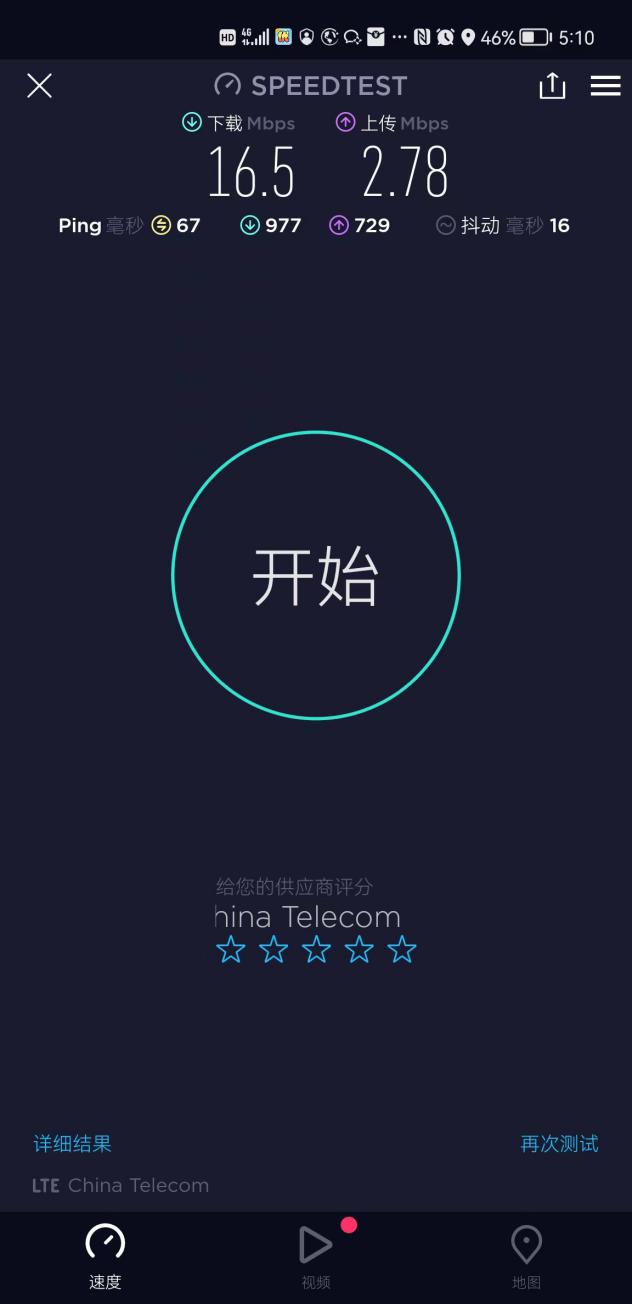 新田金盆镇下塘窝村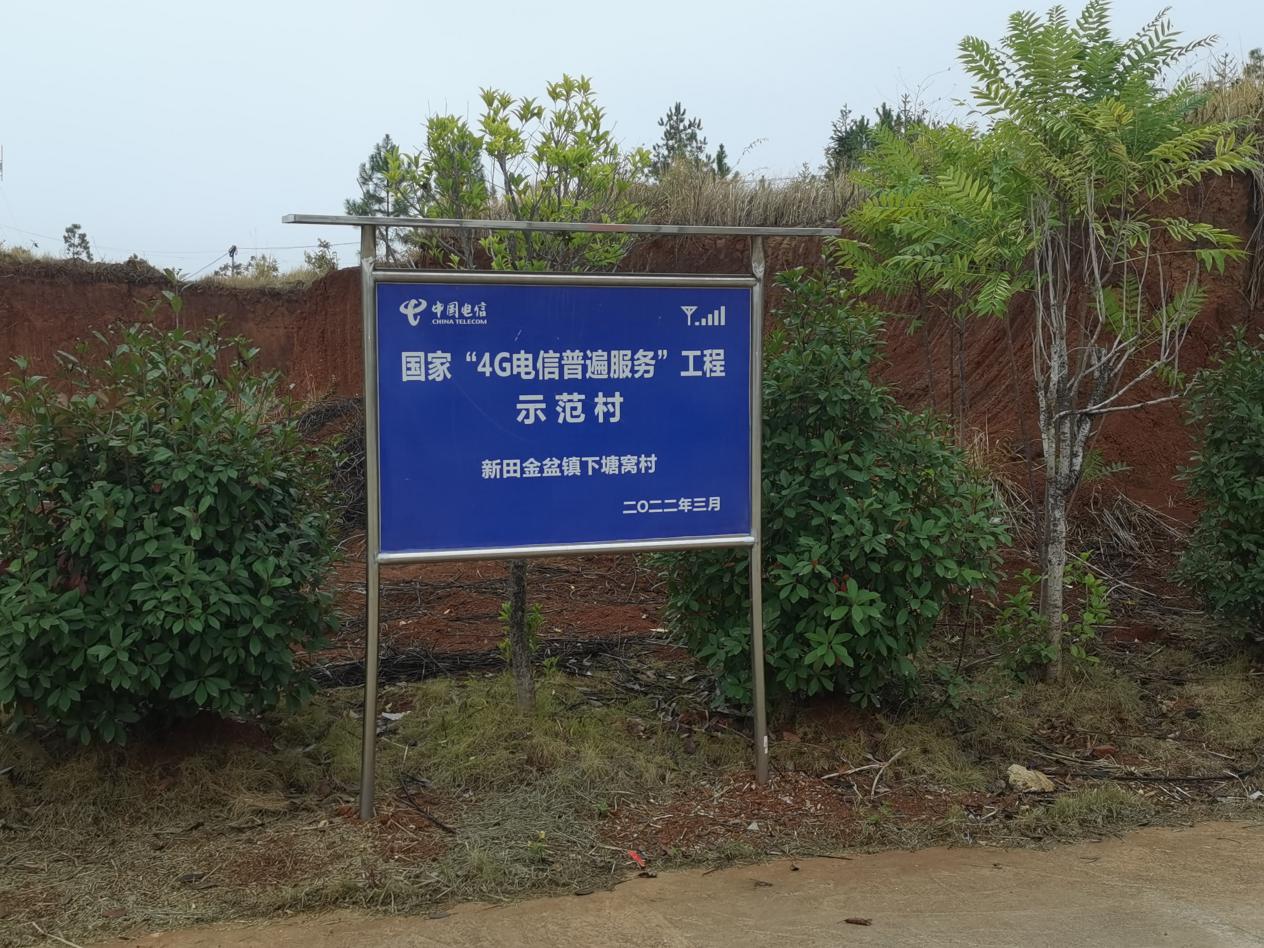 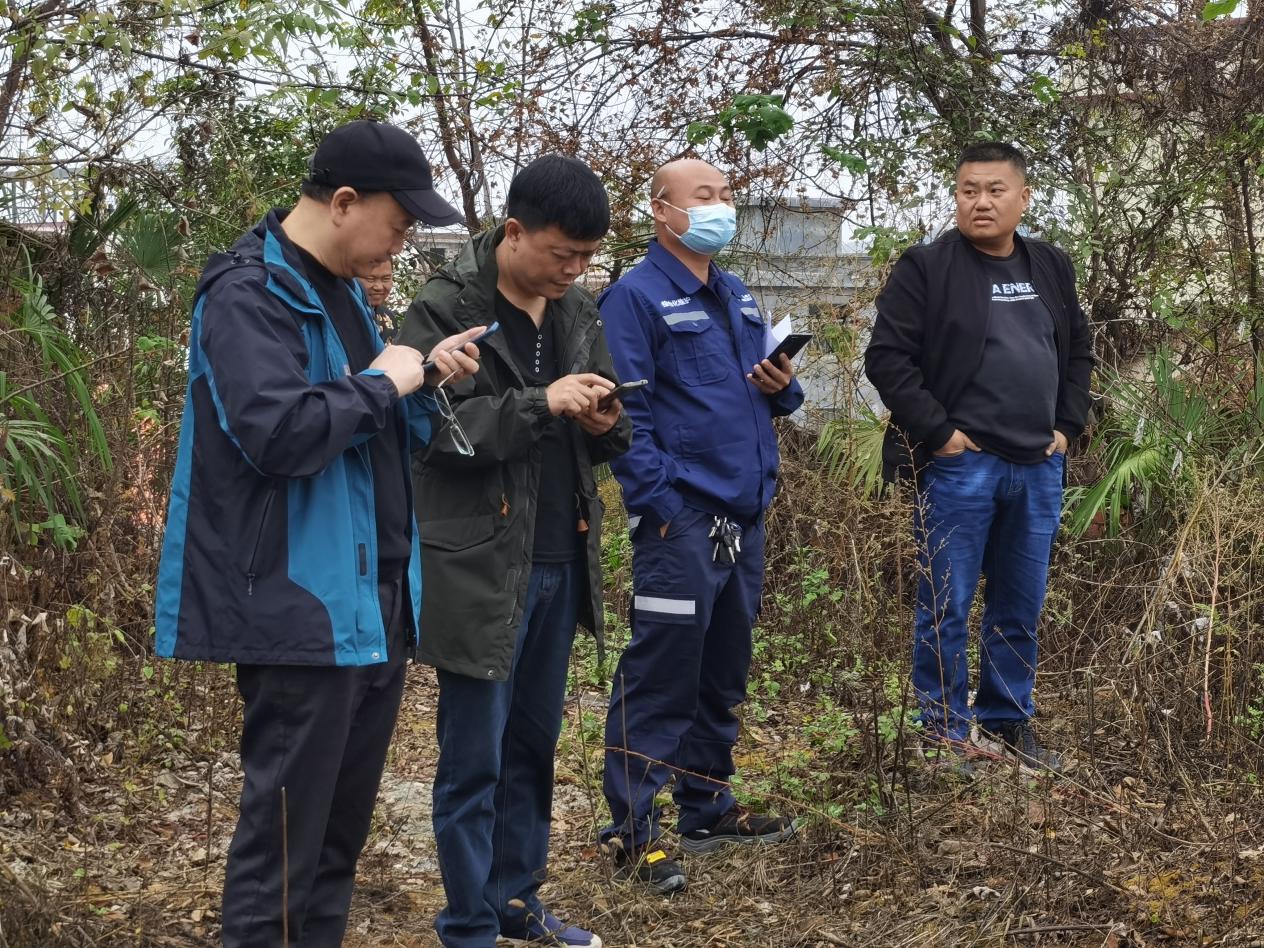 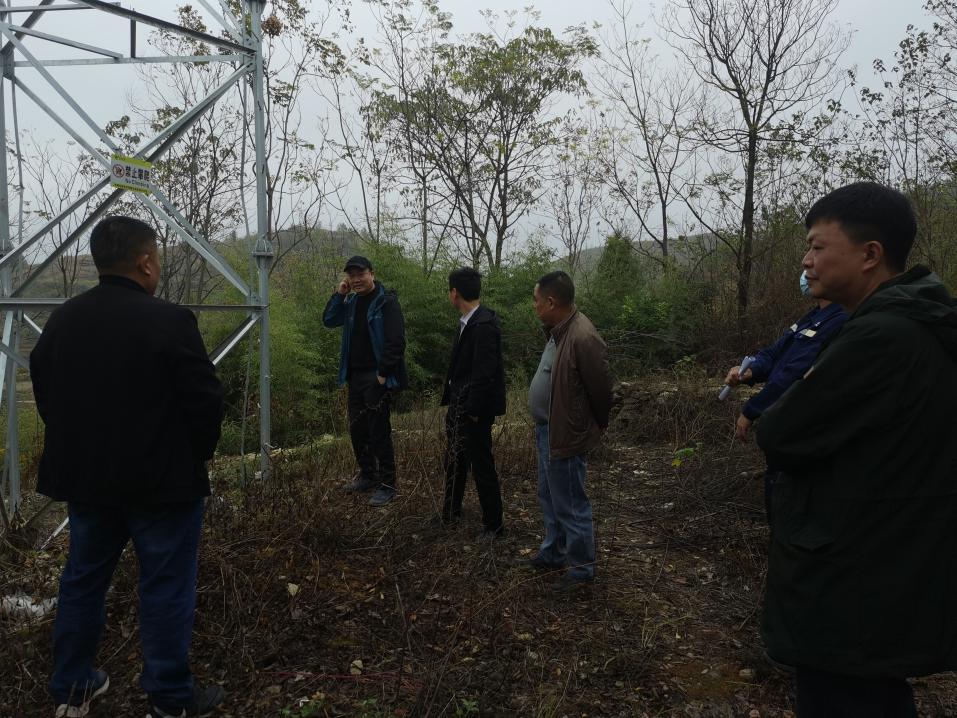 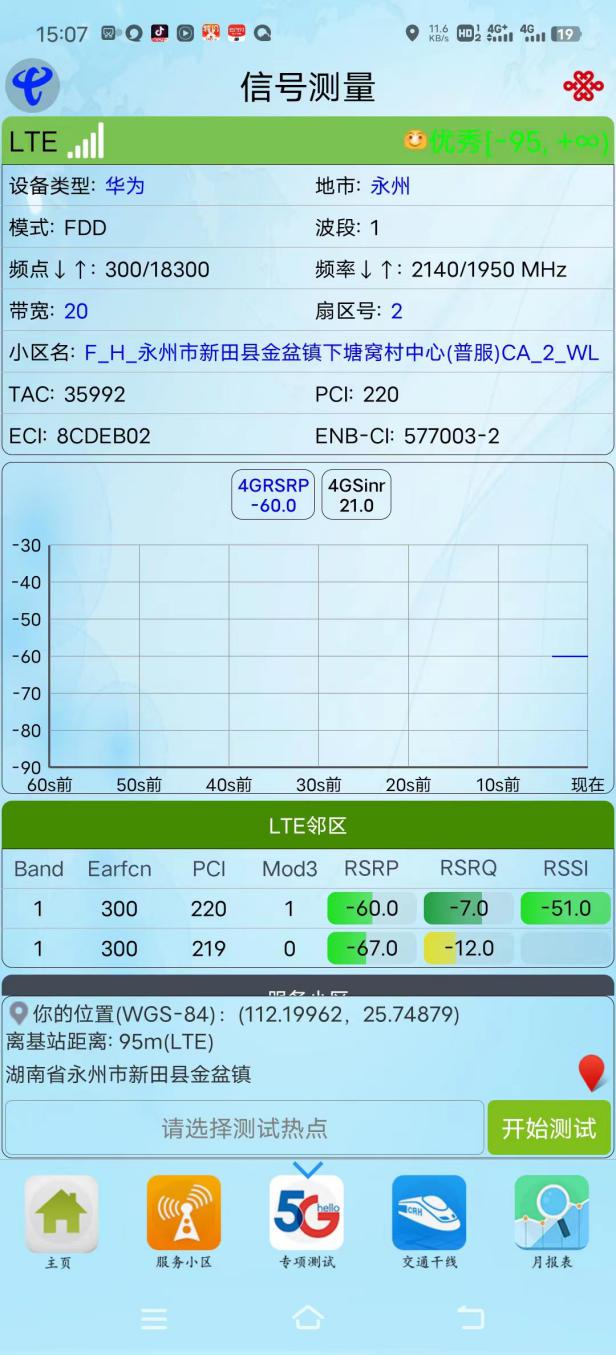 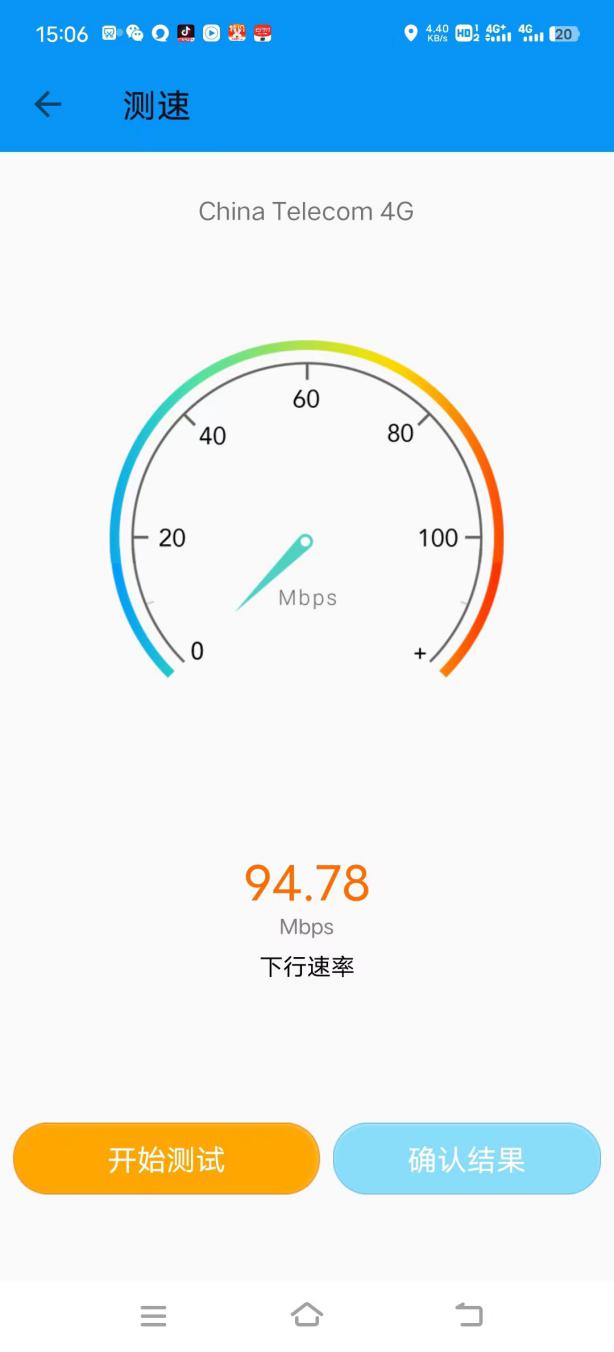 双牌五里牌基站北斗改造点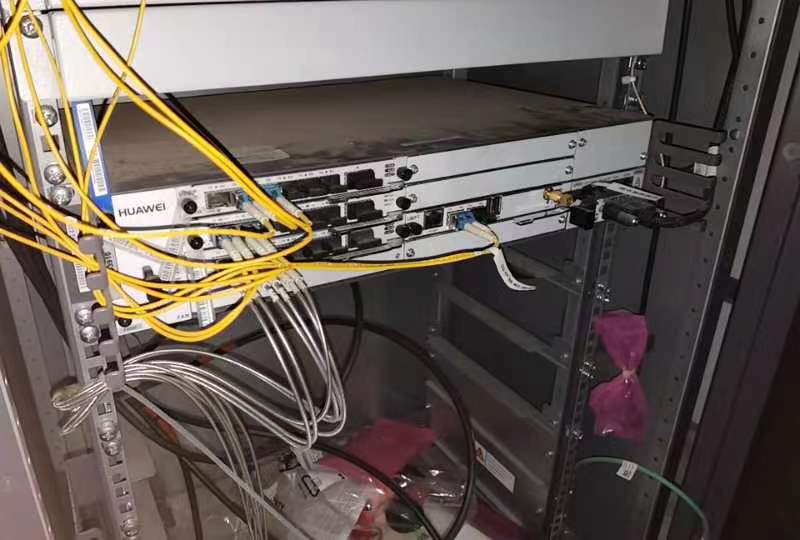 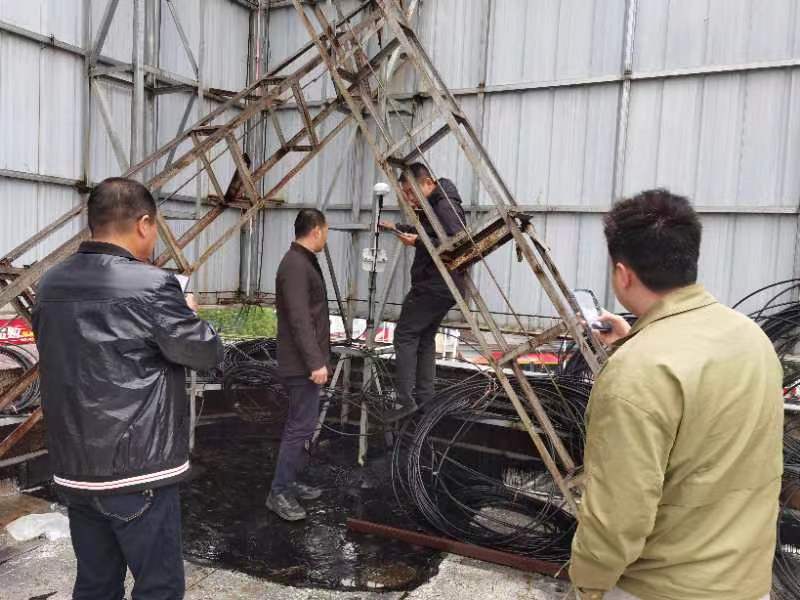 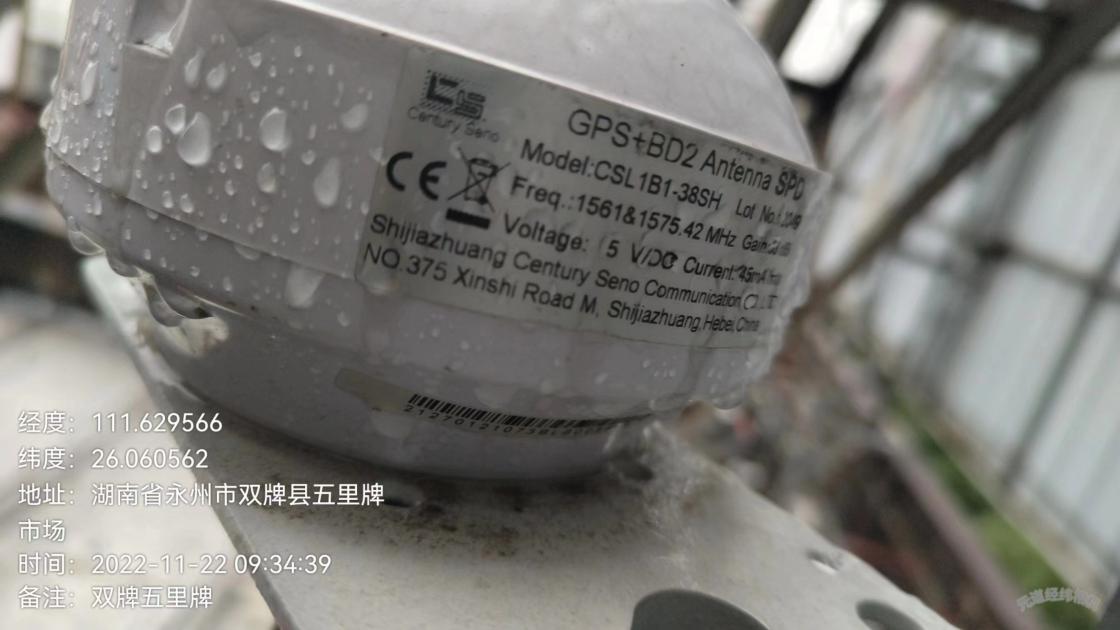 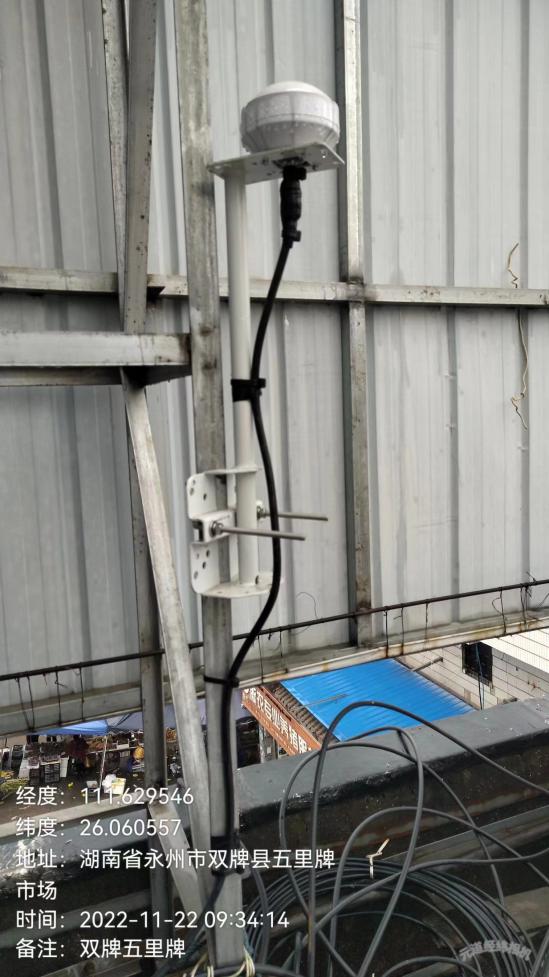 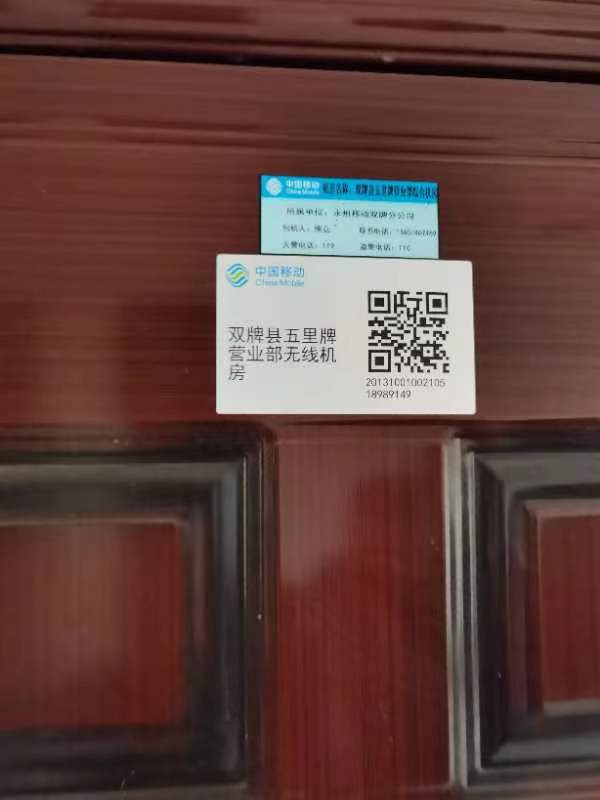 